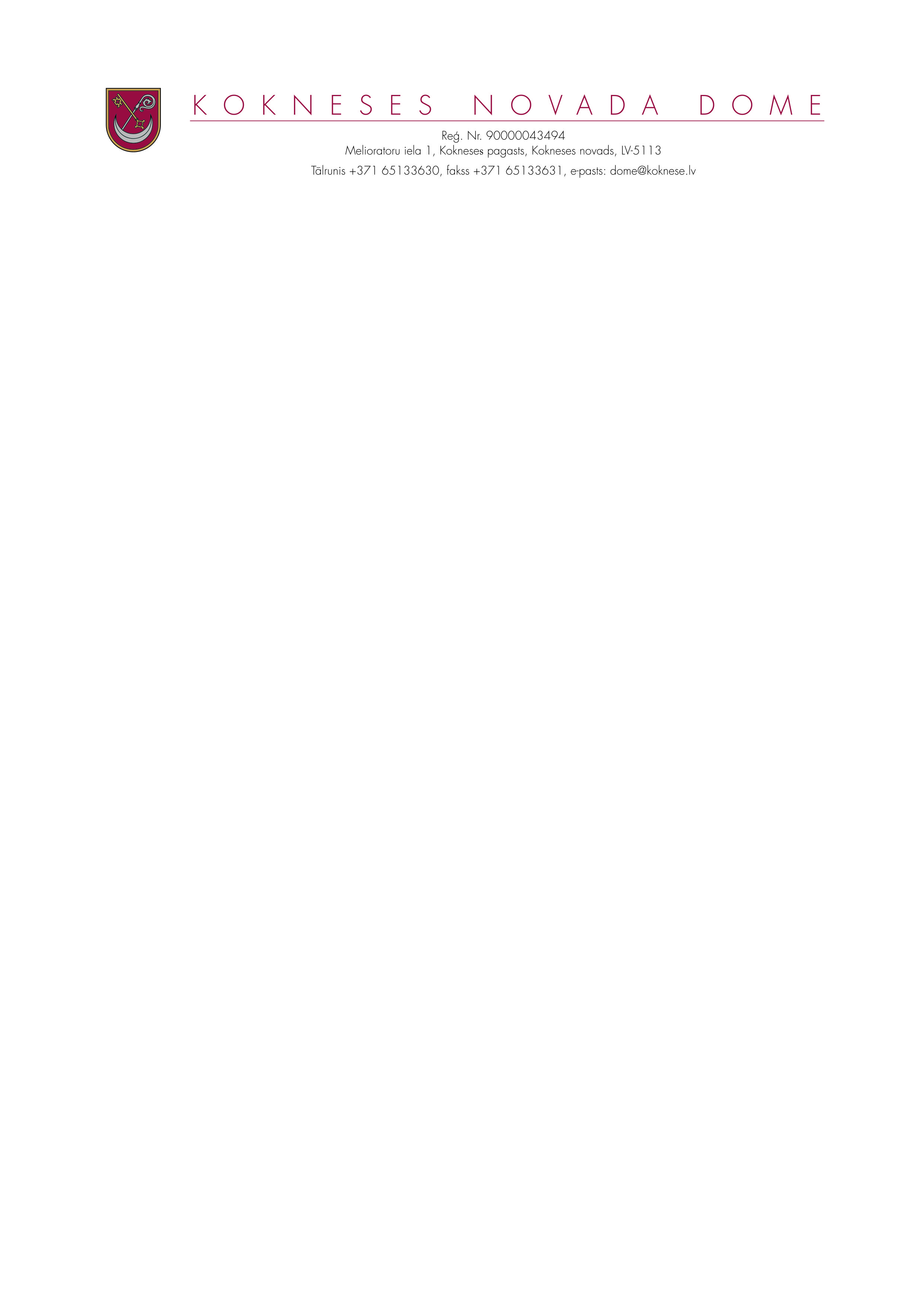 DOMES SĒDES PROTOKOLSKokneses  novada Kokneses pagastā2017.gada 27.decembrī								Nr.15Sēde sasaukta plkst.14.ooSēde tiek atklāta plkst.14.ooSĒDI VADA domes priekšsēdētājs Dainis VINGRISPROTOKOLĒ- domes sekretāre Dzintra KRIŠĀNESĒDĒ PIEDALĀS:Domes deputāti: Ilgonis Grunšteins, Aigars Kalniņš, Dāvis Kalniņš, Pēteris Keišs, Jānis Krūmiņš, Rihards Krauklis, Henriks Ločmelis, Ivars Māliņš, Jānis Miezītis,  Edgars Mikāls (no plkst. 14.25),  Māris Reinbergs, Valdis Silovs, Ziedonis VildeAdministrācijas darbinieki:Māra Bitāne – Attīstības nodaļas vadītājas vietniece;Ilmārs Klaužs- domes izpilddirektors;Ligita Kronentāle- domes juriste;Raina Līcīte- Iršu pagasta pārvaldes vadītāja;Ilze Paberza- Bebru pagasta pārvaldes vadītāja;Anita Šmite- Tūrisma un sabiedrisko attiecību nodaļas  vadītāja;Uzaicinātās personas:Ginta Donika – Bāriņtiesas priekšsēdētājas vietnieka kandidāteGaļina Kraukle- Ģimenes atbalsta centra “Dzeguzīte” direktora p.i.;Silvija Vēze- Bāriņtiesas priekšsēdētājaSĒDĒ NEPIEDALĀS  domes deputāte Gita Rūtiņa Sēdes vadītājs atklāj domes sēdi un lūdz deputātus ar balsojumu apstiprināt  sēdes darba kārtību.Atklāti balsojot,  PAR-13 (Ilgonis Grunšteins, Aigars Kalniņš, Dāvis Kalniņš, Pēteris Keišs, Jānis Krūmiņš, Rihards Krauklis, Henriks Ločmelis, Ivars Māliņš, Jānis Miezītis,  Māris Reinbergs, Valdis Silovs, Ziedonis Vilde, Dainis Vingris), PRET-nav, ATTURAS- nav, Kokneses novada dome NOLEMJ apstiprināt šādu 2017.gada 27.decembra novada domes sēdes darba kārtību:SĒDES DARBA KĀRTĪBA:1. Par izmaiņām Kokneses novada bāriņtiesas sastāvā2.Par sporta darbu novadā3.Par  pašvaldības aģentūras “Kokneses Sporta centrs” finansiālo darbību vienpadsmit mēnešos4. Par Aizkraukles novada sporta skolas darbu5.Par veselības aprūpes pakalpojumu nodrošināšanu novadā6. Par pārskata “Ikgadējais  pārskats par Kokneses novada ilgtspējīgas attīstības stratēģijas  2013.-2037.gadam un attīstības programmas 2013.-2019.gadam īstenošanu 2016. gadā” apstiprināšanu7.DAŽĀDI JAUTĀJUMI7.1.Par Kokneses novada attīstības programmas 2013. - 2019.gadam Rīcības plāna un Investīciju plāna aktualizācijas uzsākšanu7.2. Par izmaiņām  komisiju sastāvā7.3. Par amatu savienošanu7.4. . Par grozījumiem  Kokneses novada domes 25.01.2017. saistošajos noteikumos Nr.1” Par Kokneses novada pašvaldības  budžetiem 2017.gadam”7.5.Par klientu uzturēšanās maksu  Ģimenes atbalsta centrā “Dzeguzīte”7.6. Par amata vietām un darba algām Kokneses novada domē, tās iestādēs un struktūrvienībās 2018.gadā.7.7.Par stundas likmi7.8. Par mērķdotācijas sadali Kokneses novada izglītības iestādēm7.9.Par mērķdotācijas sadalījumu mācību grāmatu un mācību līdzekļu sadalījumu 2018.gadam Kokneses novada izglītības iestādēm7.10.Par energoefektivitātes paaugstināšanas pasākumu   būves vērtības nodošanu Kokneses internātpamatskolai- attīstības centram7.11.Par Daudzfunkcionālās sabiedriskās ēkas būves vērtības nodošanu  nodibinājumam “Kokneses Fonds”7.12. Par  apkures katla iegādi7.13.Par grozījumiem Kokneses novada izglītības iestāžu pedagogu profesionālās darbības kvalitātes novērtēšanas kārtībās un komisijas darbības kārtībās 7.14. Par  nekustamo īpašumu Bebru pagastā “Reciju dzirnavas”7.15.Par Kokneses novada domes saistošo noteikumu Nr.15/2017 “Par sabiedrisko ūdenssaimniecības pakalpojumu sniegšanas un lietošanas kārtību Kokneses  novadā” precizēšanu 7.16. Par dalību Latvijas, Lietuvas un Baltkrievijas pārrobežu sadarbības programmas 2014. - 2020. gadam projektu konkursā8.PAR IESNIEGUMU IZSKATĪŠANU8.1. Par nekustamo īpašumu jautājumu risināšanu8.2. Par Kokneses Goda pilsoņa nosaukuma piešķiršanas kārtību9.Par Dzīvokļu komisijas sēdē pieņemtajiem lēmumiem10. Par Sociālo jautājumu un veselības aprūpes pastāvīgās komitejas sēdē pieņemtajiem lēmumiem1.Par izmaiņām Kokneses novada bāriņtiesas sastāvā___________________________________________________________________________________________________ ZIŅO: Dainis Vingris, Silvija VēzePamatojoties uz Bāriņtiesu likuma  7.panta trešo daļu, 2017.gada 29.novembrī Kokneses novada dome pieņēma lēmumu Nr.5 , kurā paredzēja no 2017.gada  2.janvāra  Kokneses novada bāriņtiesā izveidot  jaunu amata vietu – bāriņtiesas priekšsēdētāja vietnieks.	Bāriņtiesu 	likuma 9. panta pirmā daļa  nosaka, ka bāriņtiesas priekšsēdētāja vietnieku ievēlē attiecīgā pašvaldības dome uz pieciem gadiem.	Iepriekš minētā likuma  10.panta pirmā daļa  nosaka, ka  par  bāriņtiesas priekšsēdētāja vietnieku var ievēlēt personu:1) kura ir Latvijas Republikas pilsonis vai nepilsonis;2) kura sasniegusi 30 gadu vecumu;3) kurām ir otrā līmeņa augstākā akadēmiskā izglītība pedagoģijas, psiholoģijas, medicīnas vai tiesību zinātnē vai zinātnes nozarei atbilstoša profesionālā (pedagoga, psihologa, jurista, sociālā darbinieka, ārsta) izglītība;4) kura prot valsts valodu augstākajā līmenī;5) kurai ir nevainojama reputācija.2017.gada 11. decembrī Kokneses novada domē ir saņemts Gintas Donikas,   iesniegums ar lūgumu pieņemt viņu darbā  par Kokneses novada bāriņtiesas priekšsēdētājas vietnieci. Iesniegumam ir pievienotas dokumentu kopijas , kas apliecina viņas atbilstību Bāriņtiesu likuma  10.panta pirmās daļas prasībām.2017.gada  4.decembrī  Kokneses novada dome saņēma  Kokneses novada Bāriņtiesas locekles Sarmītes Rodes  iesniegumu ar lūgumu atbrīvot viņu no Bāriņtiesas locekles pienākumu pildīšanas.Ņemot vērā  iepriekš minēto, pamatojoties uz Bāriņtiesu likuma 7.panta  trešo daļu, 9.panta  pirmo daļu, 10.panta pirmo daļu,  atklāti balsojot,  PAR-13 (Ilgonis Grunšteins, Aigars Kalniņš, Dāvis Kalniņš, Pēteris Keišs, Jānis Krūmiņš, Rihards Krauklis, Henriks Ločmelis, Ivars Māliņš, Jānis Miezītis,  Māris Reinbergs, Valdis Silovs, Ziedonis Vilde, Dainis Vingris), PRET-nav, ATTURAS- nav, Kokneses novada dome NOLEMJ:	1.Ar 2018.gada 2.janvāri  līdz 2023. gada 1.janvārim par Kokneses novada Bāriņtiesas  priekšsēdētājas vietnieci  ievēlēt  Gintu Doniku  p.k. .	2. Pamatojoties uz Bāriņtiesu likuma  10.panta piekto daļu  domes sekretārei Dz.Krišānei  sagatavot pieprasījumu  Sodu reģistram, lai pārliecinātos par personas atbilstību šā likuma 11.panta 2., 3., 4., 5. un 6.punktā minētajām prasībām.	3. Pamatojoties  uz S.Rodes iesniegumu , saskaņā ar Bāriņtiesas likuma 12.panta pirmās daļas 1.punktu  ar 2017.gada 29.decembri  atbrīvot Sarmīti Rodi no Kokneses novada Bāriņtiesas  locekļa pienākumu veikšanas.2.Par sporta darbu novadā_______________________________________________________________________________________________________ ZIŅO: Dainis VingrisKokneses novada dome ir iepazinusies ar  sporta darba organizatoru sagatavoto informāciju par sporta darbu novadā.Ņemot vērā iepriekš minēto, Kultūras, izglītības, sporta un sabiedrisko lietu pastāvīgās komitejas 18.12.2017. ieteikumu, atklāti balsojot,  PAR-13 (Ilgonis Grunšteins, Aigars Kalniņš, Dāvis Kalniņš, Pēteris Keišs, Jānis Krūmiņš, Rihards Krauklis, Henriks Ločmelis, Ivars Māliņš, Jānis Miezītis,  Māris Reinbergs, Valdis Silovs, Ziedonis Vilde, Dainis Vingris), PRET-nav, ATTURAS- nav, Kokneses novada dome NOLEMJ:1.Pieņemt zināšanai informāciju par sporta darbu Kokneses pagastā ( 1.pielikums);	2.Pieņemt zināšanai informāciju par sporta darbu Bebru pagastā ( 2.pielikums);	3.Pieņemt zināšanai informāciju par sporta darbu Iršu pagastā ( 3.pielikums).3.Par  pašvaldības aģentūras “Kokneses Sporta centrs” finansiālo darbību vienpadsmit mēnešos_______________________________________________________________________________________________________ ZIŅO: Dāvis KalniņšKokneses novada dome ir iepazinusies ar pašvaldības aģentūras “Kokneses Sporta centrs” sagatavoto informāciju par aģentūras finansiālo darbību vienpadsmit mēnešos.Ņemot vērā iepriekš minēto, Kultūras, izglītības, sporta un sabiedrisko lietu pastāvīgās komitejas 18.12.2017. ieteikumu, Finanšu un attīstības pastāvīgās komiteja 20.12.2017. ieteikumu, atklāti balsojot,  PAR-13 (Ilgonis Grunšteins, Aigars Kalniņš, Dāvis Kalniņš, Pēteris Keišs, Jānis Krūmiņš, Rihards Krauklis, Henriks Ločmelis, Ivars Māliņš, Jānis Miezītis,  Māris Reinbergs, Valdis Silovs, Ziedonis Vilde, Dainis Vingris), PRET-nav, ATTURAS- nav, Kokneses novada dome NOLEMJ:1.Pieņemt zināšanai informāciju par pašvaldības aģentūras “Kokneses Sporta centrs”  finansiālo darbību vienpadsmit mēnešos ( pielikumā).PielikumsKokneses novada domes27.12.2017. sēdes lēmumam Nr.34. Par Aizkraukles novada sporta skolas darbu_______________________________________________________________________________________________________ (P.Keišs)ZIŅO: Dainis VingrisKokneses novada dome ir iepazinusies ar Aizkraukles novada  sporta skolas direktores B.Krauzes  sagatavoto informāciju  par skolas darbu un sportistu sasniegumiem un Kultūras, izglītības, sporta un sabiedrisko lietu pastāvīgās komitejas sēdē uzklausījusi direktores ziņojumu.Ņemot vērā  iepriekš minēto, Kultūras, izglītības, sporta un sabiedrisko lietu pastāvīgās komitejas 18.12.2017.ieteikumu, atklāti balsojot,  PAR-11 (Ilgonis Grunšteins, Aigars Kalniņš,  Pēteris Keišs, Jānis Krūmiņš, Rihards Krauklis, Henriks Ločmelis,  Jānis Miezītis,  Māris Reinbergs, Valdis Silovs, Ziedonis Vilde, Dainis Vingris), PRET-nav, ATTURAS- nav, Dāvis Kalniņš, Ivars Māliņš  balsojumā nepiedalās, Kokneses novada dome NOLEMJ:	1.Pieņemt zināšanai informāciju par Aizkraukles novada Sporta skolas darbu.	2.Novērtēt Aizkraukles novada sporta skolas darbu ar atzīmi „  teicami”.	3.Pamatojoties uz likuma „Par pašvaldībām” 15.panta ceturto daļu un Valsts pārvaldes iekārtas likuma 45. un 46.pantu deleģēt Aizkraukles novada pašvaldībai  veikt likumā „Par pašvaldībām” 15.panta pirmās daļas 4.un 6.punktā noteiktās funkcijas, slēdzot deleģēšanas līgumu.	4. 2018.gada budžetā ieplānot finansējumu Aizkraukles novada Sporta skolai – 14 148,00 euro (četrpadsmit tūkstoši viens simts četrdesmit astoņi euro) apmērā.5.Par veselības aprūpes pakalpojumu nodrošināšanu novadā_______________________________________________________________________________________________________ ZIŅO: Pēteris KeišsNoklausījusies Kokneses novada administratīvajā teritorijā praktizējošo ģimenes ārstu Dainas Eglītes, Daces Graudas un Ziedoņa Mauliņa  informāciju par veselības aprūpes pakalpojumu nodrošināšanu Kokneses novadā un ņemot vērā 2017.gada 20.decembra Sociālo jautājumu  un veselības aprūpes pastāvīgās komitejas lēmumu, atklāti balsojot,  PAR-13 (Ilgonis Grunšteins, Aigars Kalniņš, Dāvis Kalniņš, Pēteris Keišs, Jānis Krūmiņš, Rihards Krauklis, Henriks Ločmelis, Ivars Māliņš, Jānis Miezītis,  Māris Reinbergs, Valdis Silovs, Ziedonis Vilde, Dainis Vingris), PRET-nav, ATTURAS- nav, Kokneses novada dome NOLEMJ:1.Pieņemt zināšanai  Kokneses novada administratīvajā teritorijā praktizējošo ģimenes ārstu Dainas Eglītes, Daces Graudas un Ziedoņa Mauliņa informāciju par veselības aprūpes pakalpojumu nodrošināšanu Kokneses novadā.6. Par pārskata “Ikgadējais  pārskats par Kokneses novada ilgtspējīgas attīstības stratēģijas  2013.-2037.gadam un attīstības programmas 2013.-2019.gadam īstenošanu 2016. gadā” apstiprināšanu_______________________________________________________________________________________________________ ( Z.Vilde, D.Vingris )ZIŅO: Māra BitāneKokneses novada attīstības programma 2013.-2019.gadam apstiprināta ar Kokneses novada domes 30.01.2013. lēmumu Nr.1, 7.§., vienlaicīgi apstiprinot arī plānošanas dokumenta uzraudzības kārtību. Saskaņā ar Kokneses novada attīstības programmas 2013.-2019.gadam III daļas „Investīciju plāns stratēģisko mērķu sasniegšanai” turpmākajiem 3 gadiem” U1.4. punktu „Vērtēt un analizēt pašvaldībā sasniegtos rādītājus” un IV daļu „Attīstības programmas īstenošanas uzraudzības kārtība”, Attīstības nodaļa ir sagatavojusi ikgadējo pārskatu par Kokneses novada ilgtspējīgas attīstības stratēģijas 2013.-2037.gadam un attīstības programmas 2013.-2019.gadam īstenošanu 2016.gadā. Pārskatā atspoguļoti pašvaldības īstenotie pasākumi, aktivitātes un projekti saistībā ar Kokneses novada attīstības programmas investīciju plānā iekļauto aktivitāšu īstenošanu 2016.gadā.Saskaņā ar likuma „Par pašvaldībām” 14.panta otrās daļas 1.punktu, lai izpildītu savas funkcijas, pašvaldībām likumā noteiktajā kārtībā ir pienākums ne tikai izstrādāt pašvaldības teritorijas attīstības programmu un teritorijas plānojumu, bet arī nodrošināt teritorijas attīstības programmas realizāciju un teritorijas plānojuma administratīvo pārraudzību. Pamatojoties uz likuma „Par pašvaldībām” 14.panta otrās daļas 1.punktu, uz Kokneses novada domes attīstības programmas III daļas „Investīciju plāns stratēģisko mērķu sasniegšanai” turpmākajiem 3 gadiem” U1.4. punktu un IV daļu „Attīstības programmas īstenošanas uzraudzības kārtība”, ņemot vērā Finanšu un attīstības pastāvīgās komitejas 20.12.2017. ieteikumu, atklāti balsojot,  PAR-14 (Ilgonis Grunšteins, Aigars Kalniņš, Dāvis Kalniņš, Pēteris Keišs, Jānis Krūmiņš, Rihards Krauklis, Henriks Ločmelis, Ivars Māliņš, Jānis Miezītis,  Edgars Mikāls, Māris Reinbergs, Valdis Silovs, Ziedonis Vilde, Dainis Vingris), PRET-nav, ATTURAS- nav, Kokneses novada dome NOLEMJ:1.Apstiprināt ikgadējo pārskatu par Kokneses novada Ilgtspējīgas attīstības stratēģijas 2013.-2037.gadam un attīstības programmas 2013.-2019.gadam īstenošanu 2016. gadā.2.Publicēt paziņojumu „Par ikgadējā pārskata par Kokneses novada ilgtspējīgas attīstības stratēģijas 2013.-2037.gadam un attīstības programmas 2013.-2019.gadam īstenošanu 2016. gadā apstiprināšanu” Kokneses novada domes tīmekļa vietnē www.koknese.lv un vietējā avīzē „Kokneses Novada Vēstis”.3.Publicēt sagatavoto pārskatu Kokneses novada domes tīmekļa vietnē www.koknese.lv.4.Atbildīgais par lēmuma izpildi – Kokneses novada domes Attīstības nodaļa.7.1.Par Kokneses novada attīstības programmas 2013. - 2019.gadam Rīcības plāna un Investīciju plāna aktualizācijas uzsākšanu_______________________________________________________________________________________________________ ZIŅO: Māra BitānePamatojoties uz likuma „Par pašvaldībām” 14.panta otrās daļas 1.punktu, 21.panta pirmās daļas 3.punktu, Latvijas Republikas Ministru kabineta 2014.gada 14.oktobra noteikumiem Nr.628 „Noteikumi par pašvaldību teritorijas attīstības plānošanas dokumentiem” 16.punktu, ņemot vērā Finanšu un attīstības komitejas 20.12.2017.ieteikumu, atklāti balsojot,  PAR-14 (Ilgonis Grunšteins, Aigars Kalniņš, Dāvis Kalniņš, Pēteris Keišs, Jānis Krūmiņš, Rihards Krauklis, Henriks Ločmelis, Ivars Māliņš, Jānis Miezītis,  Edgars Mikāls, Māris Reinbergs, Valdis Silovs, Ziedonis Vilde, Dainis Vingris), PRET-nav, ATTURAS- nav, Kokneses novada dome NOLEMJ:1. Uzsākt Kokneses novada attīstības programmas 2013. - 2019.gadam Rīcības plāna un Investīciju plāna aktualizāciju;2. Uzdot Kokneses novada domes Attīstības nodaļai aktualizēt Kokneses novada attīstības programmas 2013. - 2019.gadam Rīcības plānu un Investīciju plānu līdz 2018.gada 24.janvārim.3. Lēmumu par aktualizācijas uzsākšanu 5 darba dienu laikā pēc lēmuma pieņemšanas  nosūtīt Vides aizsardzības  un reģionālās attīstības ministrijai un Zemgales plānošanas reģionam.7.2. Par izmaiņām  komisiju sastāvā______________________________________________________________________________________________________ ZIŅO: Dainis VingrisIepazinusies ar novada domes izglītības darba speciālistes Ineses Saulītes  iesniegumu, atklāti balsojot,  PAR-14 (Ilgonis Grunšteins, Aigars Kalniņš, Dāvis Kalniņš, Pēteris Keišs, Jānis Krūmiņš, Rihards Krauklis, Henriks Ločmelis, Ivars Māliņš, Jānis Miezītis,  Edgars Mikāls, Māris Reinbergs, Valdis Silovs, Ziedonis Vilde, Dainis Vingris), PRET-nav, ATTURAS- nav, Kokneses novada dome NOLEMJ:	1.Ar 2018.gada 2.janvāri  Kokneses novada domes Izglītības darba speciālisti Inesi Saulīti apstiprināt par Kokneses novada domes :1)Komisijas izglītojamo atbrīvošanai no noteiktajiem valsts pārbaudījumiem   locekli; 2)Interešu izglītības programmu izvērtēšanas un mērķdotācijas sadales  komisijas locekļi;3)Starpinstitucionālās sadarbības komisijas ģimenes lietu jautājumos locekli.7.3. Par amatu savienošanu_______________________________________________________________________________________________________ZIŅO: Dainis Vingris	Kokneses novada dome ir iepazinusies ar izglītības darba speciālistes Ineses Saulītes  2017.gada 6.decembra iesniegumu ar lūgumu atļaut viņai savienot izglītības darba speciālista amatu  ar:Administratīvo lietu komisijas locekļa amatu Pļaviņu  novada domē;Komisijas izglītojamo atbrīvošanai no noteiktajiem valsts pārbaudījumiem   locekļa amatu Kokneses novada domē;Interešu izglītības programmu izvērtēšanas un mērķdotācijas sadales  komisijas locekļa amatu Kokneses novada domē;Starpinstitucionālās sadarbības komisijas ģimenes lietu jautājumos locekļa amatu Kokneses novada domē.	Pamatojoties uz  likuma „ Par interešu konflikta  novēršanu valsts amatpersonu darbībā” 8 1 panta piektās daļas 1.un 2.punktu , izvērtējusi , vai  Kokneses novada domes izglītības darba  speciālista  amata unAdministratīvo lietu komisijas locekļa amata Pļaviņu  novada domē;Komisijas izglītojamo atbrīvošanai no noteiktajiem valsts pārbaudījumiem   locekļa amata Kokneses novada domē;Interešu izglītības programmu izvērtēšanas un mērķdotācijas sadales  komisijas locekļa amata Kokneses novada domē;Starpinstitucionālās sadarbības komisijas ģimenes lietu jautājumos locekļa amata Kokneses novada domē  savienošana   neradīs interešu konfliktu, nebūs pretrunā ar valsts amatpersonai saistošām ētikas normām un nekaitēs valsts amatpersonas tiešo pienākumu pildīšanai, atklāti balsojot,  PAR-14 (Ilgonis Grunšteins, Aigars Kalniņš, Dāvis Kalniņš, Pēteris Keišs, Jānis Krūmiņš, Rihards Krauklis, Henriks Ločmelis, Ivars Māliņš, Jānis Miezītis,  Edgars Mikāls, Māris Reinbergs, Valdis Silovs, Ziedonis Vilde, Dainis Vingris), PRET-nav, ATTURAS- nav, Kokneses novada dome NOLEMJ:1. Piekrist, ka  Kokneses novada domes izglītības darba speciāliste Inese Saulīte savieno izglītības darba speciālista amatu  ar:Administratīvo lietu komisijas locekļa amatu Pļaviņu  novada domē;Komisijas izglītojamo atbrīvošanai no noteiktajiem valsts pārbaudījumiem   locekļa amatu Kokneses novada domē;Interešu izglītības programmu izvērtēšanas un mērķdotācijas sadales  komisijas locekļa amatu Kokneses novada domē;Starpinstitucionālās sadarbības komisijas ģimenes lietu jautājumos locekļa amatu Kokneses novada domē.2.Lēmums stājas spēkā ar  2018.gada 2.janvāri.7.4. Par grozījumiem  Kokneses novada domes 25.01.2017. saistošajos noteikumos Nr.1” Par Kokneses novada pašvaldības  budžetiem 2017.gadam”_______________________________________________________________________________________________________ ZIŅO: Dainis VingrisIepazinusies ar  novada domes ekonomistes I.Sproģes  sagatavoto informāciju un saistošo noteikumu projektu,  pamatojoties uz likuma „ Par pašvaldībām” 46.panta pirmo un otro daļu,  ņemot vērā  Finanšu un attīstības pastāvīgās komitejas,  20.12.2017. ieteikumu, atklāti balsojot,  PAR-14 (Ilgonis Grunšteins, Aigars Kalniņš, Dāvis Kalniņš, Pēteris Keišs, Jānis Krūmiņš, Rihards Krauklis, Henriks Ločmelis, Ivars Māliņš, Jānis Miezītis,  Edgars Mikāls, Māris Reinbergs, Valdis Silovs, Ziedonis Vilde, Dainis Vingris), PRET-nav, ATTURAS- nav, Kokneses novada dome NOLEMJ:1. Apstiprināt Kokneses novada domes saistošos noteikumus Nr. 17/2017  “Par grozījumiem  Kokneses novada domes 25.01.2017. saistošajos noteikumos Nr.1” Par Kokneses novada pašvaldības  budžetiem 2017.gadam”  ( noteikumi pievienoti pielikumā).	2. Saistošos noteikumus  triju dienu laikā, pēc to parakstīšanas  elektroniski  nosūtīt Vides aizsardzības un reģionālās attīstības  ministrijai.   3. Saistošie noteikumi publicējami  pašvaldības mājas lapā  www.koknese.lv  un stājas spēkā nākošajā dienā pēc to parakstīšanas.SAISTOŠIE NOTEIKUMIKokneses novada Kokneses pagastā2017. gada 27.decembrī                                                                	                  Nr.17/2017Par grozījumiem 25.01.2017. saistošajos noteikumos Nr.1/2017 “Par Kokneses novada pašvaldības  2017.gada budžetu”Izdoti saskaņā ar likumu „ Par valsts budžetu 2017. gadam”, likuma „ Par pašvaldībām” 14.,21. un 46. pantu, likuma  „ Par budžetu un finanšu vadību” 11.,41. pantu, likumu „ Par pašvaldību budžetiem” Izdarīt Kokneses novada domes 2017.gada 25.janvāra saistošajos noteikumos Nr.1/2017  „Par pašvaldības budžetiem 2017.gadam” šādus grozījumus: Izteikt 1.punktu šādā redakcijā, atbilstoši grozot pielikumus Nr. 1.;2.Apstiprināt Kokneses novada pašvaldības pamatbudžetu 2017.gadam šādā apmērā (1.,2. pielikumi): kārtējā gada ieņēmumi 9 515 571 euro ,kārtējā gada izdevumi  9 731 193 euro, 2.3.    kārtējā gada finansēšana 215 622 euro: 2.3.1. aizņēmuma saņemšana 159 728 euro,2.3.2. naudas līdzekļu atlikums 2017.gada sākumā 518 715 euro,2.3.3. aizņēmumu pamatsummu atmaksa 267 704 euro,2.3.4. kapitāldaļu iegāde radniecīgo komersantu kapitālā 11 000 euro,2.3.5. naudas līdzekļu atlikumu 2017.gada beigās  184 117 euro.Apstiprināt līdzekļu neparedzētiem gadījumiem izlietojumu 2 509 euro apmērā -600 euro ceļa Krape-Kaktozoli remontam  (novembra lēmums)-1454 euro  grāvju tīrīšanas darbi Melioratoru ielā,-455 euro dators pašvaldības policijai,Līdzekļu neparedzētiem gadījumiem atlikums, ņemot vērā iepriekšminēto izlietojumu, ir 5 543 euro.7.5.Par klientu uzturēšanās maksu  Ģimenes atbalsta centrā “Dzeguzīte”_______________________________________________________________________________________________________ ( P.Keišs, J.Krūmiņš )ZIŅO: Gaļina KraukleKokneses novada dome ir iepazinusies ar Ģimenes atbalsta centra “Dzeguzīte”  2017.gada 6.decembra vēstuli Nr.1-3/281 “Par klientu uzturēšanās maksu” , kurā lūdz apstiprināt  sociālās aprūpes pakalpojumu maksu Ģimenes atbalsta centrā “Dzeguzīte” saskaņā ar pievienotajām izmaksu tāmēm.Ņemot vērā iepriekš minēto, Finanšu un attīstības pastāvīgās komitejas 20.12.2017. ieteikumu, atklāti balsojot,  PAR-14 (Ilgonis Grunšteins, Aigars Kalniņš, Dāvis Kalniņš, Pēteris Keišs, Jānis Krūmiņš, Rihards Krauklis, Henriks Ločmelis, Ivars Māliņš, Jānis Miezītis,  Edgars Mikāls, Māris Reinbergs, Valdis Silovs, Ziedonis Vilde, Dainis Vingris), PRET-nav, ATTURAS- nav, Kokneses novada dome NOLEMJ:1.Ar 2018.gada 1.janvāri  apstiprināt šādu  sociālās aprūpes pakalpojumu maksu Ģimenes atbalsta centrā “Dzeguzīte”:1.1.Atbalsta nodaļā ģimenēm ar bērniem un Jauniešu mājā 21,65 euro ( divdesmit viens euro 65 centi) diennaktī  ( 1.pielikums).1.2. Pieaugušo sociālās aprūpes nodaļā 490,00 euro ( četri simti deviņdesmit euro) mēnesī ( 2.pielikums).1.pielikumsKokneses novada domes2017.gada 27.decembralēmumam Nr.7.5Ģimenes atbalsta centra “Dzeguzīte” tāme Atbalsta nodaļā ģimenēm ar bērniem un Jauniešu mājā2.pielikumsKokneses novada domes2017.gada 27.decembralēmumam Nr.7.5Ģimenes atbalsta centra “Dzeguzīte” tāme Pieaugušo sociālās aprūpes nodaļā7.6. Par amata vietām un darba algām Kokneses novada domē, tās iestādēs un struktūrvienībās 2018.gadā_______________________________________________________________________________________________________ ( Z.Vilde)ZIŅO  Dainis VingrisKokneses novada dome ir iepazinusies ar amata vietu un  darba algu  projektu Kokneses  novada domes , tās iestāžu un struktūrvienību  darbiniekiem un amatpersonām Ņemot vērā  Finanšu un attīstības pastāvīgās komitejas 20.12.2017. ieteikumu, pamatojoties uz likuma „Par pašvaldībām” 21.panta pirmās daļas 13.punktu, atklāti balsojot,  PAR-13 (Ilgonis Grunšteins, Aigars Kalniņš, Dāvis Kalniņš, Pēteris Keišs, Jānis Krūmiņš, Rihards Krauklis, Henriks Ločmelis, Ivars Māliņš, Jānis Miezītis,  Edgars Mikāls, Māris Reinbergs, Valdis Silovs, Ziedonis Vilde), PRET-nav, ATTURAS- nav, Dainis Vingris balsojumā nepiedalās, Kokneses novada dome NOLEMJ:	1.Apstiprināt amata vietas un  darba algas Kokneses  novada domes , tās iestāžu un struktūrvienību  darbiniekiem un amatpersonām saskaņā ar  1.pielikumu.atklāti balsojot,  PAR-13 (Ilgonis Grunšteins, Aigars Kalniņš, Dāvis Kalniņš, Pēteris Keišs, Jānis Krūmiņš, Rihards Krauklis, Henriks Ločmelis, Ivars Māliņš, Jānis Miezītis,   Māris Reinbergs, Valdis Silovs, Ziedonis Vilde, Dainis Vingris), PRET-nav, ATTURAS- nav, Edgars Mikāls balsojumā nepiedalās, Kokneses novada dome NOLEMJ:2.Apstiprināt amata vietas un  darba algas Kokneses  novada domes , tās iestāžu un struktūrvienību  darbiniekiem un amatpersonām saskaņā ar  2.pielikumu.atklāti balsojot,  PAR-14 (Ilgonis Grunšteins, Aigars Kalniņš, Dāvis Kalniņš, Pēteris Keišs, Jānis Krūmiņš, Rihards Krauklis, Henriks Ločmelis, Ivars Māliņš, Jānis Miezītis,  Edgars Mikāls, Māris Reinbergs, Valdis Silovs, Ziedonis Vilde, Dainis Vingris), PRET-nav, ATTURAS- nav, Kokneses novada dome NOLEMJ:3.Apstiprināt amata vietas un  darba algas Kokneses  novada domes , tās iestāžu un struktūrvienību  darbiniekiem un amatpersonām saskaņā ar  3.pielikumu.atklāti balsojot,  PAR-13 (Ilgonis Grunšteins, Aigars Kalniņš, Dāvis Kalniņš, Pēteris Keišs, Jānis Krūmiņš, Rihards Krauklis, Henriks Ločmelis, Ivars Māliņš, Jānis Miezītis,   Māris Reinbergs, Valdis Silovs, Ziedonis Vilde, Dainis Vingris), PRET-nav, ATTURAS- nav, Edgars Mikāls balsojumā nepiedalās, Kokneses novada dome NOLEMJ:4.Apstiprināt amata vietas un  darba algas Kokneses  novada domes , tās iestāžu un struktūrvienību  darbiniekiem un amatpersonām saskaņā ar  4. pielikumu.atklāti balsojot,  PAR-14 (Ilgonis Grunšteins, Aigars Kalniņš, Dāvis Kalniņš, Pēteris Keišs, Jānis Krūmiņš, Rihards Krauklis, Henriks Ločmelis, Ivars Māliņš, Jānis Miezītis,  Edgars Mikāls, Māris Reinbergs, Valdis Silovs, Ziedonis Vilde, Dainis Vingris), PRET-nav, ATTURAS- nav, Kokneses novada dome NOLEMJ:5.Apstiprināt amata vietas un  darba algas Kokneses  novada domes , tās iestāžu un struktūrvienību  darbiniekiem un amatpersonām saskaņā ar  5.pielikumu  līdz 12.pielikumam (ieskaitot).atklāti balsojot,  PAR-9 (Ilgonis Grunšteins,  Pēteris Keišs, Jānis Krūmiņš, Rihards Krauklis, Jānis Miezītis,  Edgars Mikāls, Valdis Silovs, Ziedonis Vilde, Dainis Vingris), PRET-nav, ATTURAS- nav, Aigars Kalniņš, Dāvis Kalniņš,  Ivars Māliņš, Henriks Ločmelis, Māris Reinbergs balsojumā nepiedalās , Kokneses novada dome NOLEMJ:6.Apstiprināt amata vietas un  darba algas Kokneses  novada domes , tās iestāžu un struktūrvienību  darbiniekiem un amatpersonām saskaņā ar  13.pielikumu un 14.pielikumu.atklāti balsojot,  PAR-14 (Ilgonis Grunšteins, Aigars Kalniņš, Dāvis Kalniņš, Pēteris Keišs, Jānis Krūmiņš, Rihards Krauklis, Henriks Ločmelis, Ivars Māliņš, Jānis Miezītis,  Edgars Mikāls, Māris Reinbergs, Valdis Silovs, Ziedonis Vilde, Dainis Vingris), PRET-nav, ATTURAS- nav, Kokneses novada dome NOLEMJ:7.Apstiprināt amata vietas un  darba algas Kokneses  novada domes , tās iestāžu un struktūrvienību  darbiniekiem un amatpersonām saskaņā ar  15.pielikumu.atklāti balsojot,  PAR-13 (Ilgonis Grunšteins, Aigars Kalniņš, Dāvis Kalniņš, Pēteris Keišs, Jānis Krūmiņš, Rihards Krauklis, Henriks Ločmelis, Ivars Māliņš, Jānis Miezītis,  Edgars Mikāls, Māris Reinbergs,  Ziedonis Vilde, Dainis Vingris), PRET-nav, ATTURAS- nav, Valdis Silovs balsojumā nepiedalās,  Kokneses novada dome NOLEMJ:8.Apstiprināt amata vietas un  darba algas Kokneses  novada domes , tās iestāžu un struktūrvienību  darbiniekiem un amatpersonām saskaņā ar  16.pielikumu.atklāti balsojot,  PAR-14 (Ilgonis Grunšteins, Aigars Kalniņš, Dāvis Kalniņš, Pēteris Keišs, Jānis Krūmiņš, Rihards Krauklis, Henriks Ločmelis, Ivars Māliņš, Jānis Miezītis,  Edgars Mikāls, Māris Reinbergs, Valdis Silovs, Ziedonis Vilde, Dainis Vingris), PRET-nav, ATTURAS- nav, Kokneses novada dome NOLEMJ:9.Apstiprināt amata vietas un  darba algas Kokneses  novada domes , tās iestāžu un struktūrvienību  darbiniekiem un amatpersonām saskaņā ar  17.pielikumu un 18.pielikumu.atklāti balsojot,  PAR-13 (Ilgonis Grunšteins, Aigars Kalniņš, Dāvis Kalniņš, Pēteris Keišs, Jānis Krūmiņš, Rihards Krauklis, Henriks Ločmelis, Ivars Māliņš, Jānis Miezītis,  Edgars Mikāls, Māris Reinbergs,  Ziedonis Vilde, Dainis Vingris), PRET-nav, ATTURAS- nav, Valdis Silovs balsojumā nepiedalās,  Kokneses novada dome NOLEMJ:10.Apstiprināt amata vietas un  darba algas Kokneses  novada domes , tās iestāžu un struktūrvienību  darbiniekiem un amatpersonām saskaņā ar  19.pielikumu.atklāti balsojot,  PAR-12 (Ilgonis Grunšteins, Aigars Kalniņš, Dāvis Kalniņš,  Jānis Krūmiņš, Rihards Krauklis, Henriks Ločmelis, Ivars Māliņš, Jānis Miezītis,  Edgars Mikāls, Māris Reinbergs,  Ziedonis Vilde, Dainis Vingris), PRET-nav, ATTURAS- nav, Pēteris keišs un Valdis Silovs balsojumā nepiedalās,  Kokneses novada dome NOLEMJ:9.Apstiprināt amata vietas un  darba algas Kokneses  novada domes , tās iestāžu un struktūrvienību  darbiniekiem un amatpersonām saskaņā ar  20.pielikumu.atklāti balsojot,  PAR-14 (Ilgonis Grunšteins, Aigars Kalniņš, Dāvis Kalniņš, Pēteris Keišs, Jānis Krūmiņš, Rihards Krauklis, Henriks Ločmelis, Ivars Māliņš, Jānis Miezītis,  Edgars Mikāls, Māris Reinbergs, Valdis Silovs, Ziedonis Vilde, Dainis Vingris), PRET-nav, ATTURAS- nav, Kokneses novada dome NOLEMJ:10.Apstiprināt amata vietas un  darba algas Kokneses  novada domes , tās iestāžu un struktūrvienību  darbiniekiem un amatpersonām saskaņā ar  21.pielikumu.atklāti balsojot,  PAR-13 (Ilgonis Grunšteins, Aigars Kalniņš, Dāvis Kalniņš, Pēteris Keišs, Jānis Krūmiņš, Rihards Krauklis, Henriks Ločmelis, Ivars Māliņš, Jānis Miezītis,  Edgars Mikāls, Māris Reinbergs,  Ziedonis Vilde, Dainis Vingris), PRET-nav, ATTURAS- nav, Valdis Silovs balsojumā nepiedalās,  Kokneses novada dome NOLEMJ:11.Apstiprināt amata vietas un  darba algas Kokneses  novada domes , tās iestāžu un struktūrvienību  darbiniekiem un amatpersonām saskaņā ar  22.pielikumu.atklāti balsojot,  PAR-14 (Ilgonis Grunšteins, Aigars Kalniņš, Dāvis Kalniņš, Pēteris Keišs, Jānis Krūmiņš, Rihards Krauklis, Henriks Ločmelis, Ivars Māliņš, Jānis Miezītis,  Edgars Mikāls, Māris Reinbergs, Valdis Silovs, Ziedonis Vilde, Dainis Vingris), PRET-nav, ATTURAS- nav, Kokneses novada dome NOLEMJ:12.Apstiprināt amata vietas un  darba algas Kokneses  novada domes , tās iestāžu un struktūrvienību  darbiniekiem un amatpersonām saskaņā ar  23.pielikumu.atklāti balsojot,  PAR-13 (Ilgonis Grunšteins, Aigars Kalniņš, Dāvis Kalniņš, Pēteris Keišs, Jānis Krūmiņš,  Henriks Ločmelis, Ivars Māliņš, Jānis Miezītis,  Edgars Mikāls, Māris Reinbergs, Valdis Silovs, Ziedonis Vilde, Dainis Vingris), PRET-nav, ATTURAS- nav, Rīhards Krauklis balsojumā nepiedalās, Kokneses novada dome NOLEMJ:13.Apstiprināt amata vietas un  darba algas Kokneses  novada domes , tās iestāžu un struktūrvienību  darbiniekiem un amatpersonām saskaņā ar  24. pielikumu.atklāti balsojot,  PAR-12 (Ilgonis Grunšteins,  Pēteris Keišs, Jānis Krūmiņš, Rihards Krauklis, Henriks Ločmelis, Ivars Māliņš, Jānis Miezītis,  Edgars Mikāls, Māris Reinbergs, Valdis Silovs, Ziedonis Vilde, Dainis Vingris), PRET-nav, ATTURAS- nav, Aigars Kalniņš un Dāvis Kalniņš balsojumā nepiedalās, Kokneses novada dome NOLEMJ:14.Apstiprināt amata vietas un  darba algas Kokneses  novada domes , tās iestāžu un struktūrvienību  darbiniekiem un amatpersonām saskaņā ar  25.pielikumu.15. Lēmums stājas spēkā   ar 2018.gada 1.janvāri.	16. Atbildīgais par lēmuma izpildi domes galvenā grāmatvede I.Mikāla.7.7.Par stundas likmi_______________________________________________________________________________________________________ ZIŅO: Dainis VingrisPamatojoties uz likuma „ Par pašvaldībām”  5.panta sesto daļu, 18.panta  pirmo daļu, Republikas pilsētas domes un novada domes deputāta statusa likuma 14.panta sesto daļu, Valsts un pašvaldību institūciju amatpersonu un darbinieku atlīdzības likuma 5.panta pirmo, otro un trešo daļu , Kokneses novada domes 2013.gada 19.jūnija  lēmumu Nr.5 „ Par  darba samaksu domes priekšsēdētājam, domes priekšsēdētāja vietniekam, domes deputātiem un komiteju priekšsēdētājiem”, Kokneses novada pašvaldības amatpersonu un  darbinieku atlīdzības Nolikumu ( apstiprināts ar Kokneses novada domes 25.01.2012. sēdes lēmumu Nr.4.14. ) ,ņemot vērā Finanšu un att’’istības pastāvīgās komitejas 20.12.2017. ieteikumu, atklāti balsojot,  PAR-13 (Ilgonis Grunšteins, Aigars Kalniņš, Dāvis Kalniņš, Pēteris Keišs, Jānis Krūmiņš, Rihards Krauklis, Henriks Ločmelis, Ivars Māliņš, Jānis Miezītis,  Edgars Mikāls, Valdis Silovs, Ziedonis Vilde, Dainis Vingris), PRET-nav, ATTURAS- nav, Māris Reinbergs balsojumā nepiedalās, jo neatrodas sēžu zālē, Kokneses novada dome NOLEMJ:1.Noteikt šādu  stundas  likmi  2018.gadā:-domes priekšsēdētāja vietniekam ,kad viņš pilda  domes priekšsēdētāja pienākumus-13,07  euro/h;-domes deputātam-6,20 euro /h; -komitejas  priekšsēdētājam- 13,17 euro/h;-komisijas priekšsēdētājam-13,17 euro/h;-komisijas, darba grupas loceklim un sekretāram-6,20 euro /h .Stundas likme aprēķināta:Domes priekšsēdētāja vietniekam, kad viņš pilda  domes priekšsēdētāja pienākumus - EUR 859 x 2,53 :166,33=   13,07  euro/h;Domes deputātam  EUR 859 x 1,2 : 166,33 =  6,20  euro /h;Komitejas priekšsēdētājam  - EUR 859  x 2,55: 166,33 =  13,17  euro/h;Komisijas un darba grupas priekšsēdētājam- EUR 859 x 2,55: 166,33 =   13,17  euro/h;Komisijas un darba grupas  loceklim un sekretāram -  EUR 859 x 1,2 : 166,33 =  6,20    euro/hPaskaidrojums:859,0 euro - valstī strādājošā mēneša vidējās darba samaksas apmērs 2016.gadā , kas noapaļots pilnos euro;1,2 – likumā noteiktais koeficients pašvaldības domes deputātam.2,55 - likumā noteiktais koeficients komitejas priekšsēdētājam;2,53 -domes noteiktais koeficients domes priekšsēdētāja vietniekam, kad viņš pilda domes priekšsēdētāja pienākumus;2,55- domes noteiktais koeficients komisijas priekšsēdētājam;1,2- domes noteiktais koeficents komisijas, darba grupas loceklim un sekretāram;166,33 – vidējais  darba stundu skaits mēnesī 2017.gadā7.8. Par mērķdotācijas sadali Kokneses novada izglītības iestādēm____________________________________________________________________________  ZIŅO: Dainis VingrisPamatojoties uz 2017.gada 6.decembra likumu “Par valsts budžetu 2018.gadam” , 2016. gada 5. jūlija Ministru kabineta noteikumiem Nr. 447 “Par valsts budžeta mērķdotāciju pedagogu darba samaksai pašvaldību vispārējās izglītības iestādēs un valsts augstkolu vispārējās vidējās izglītības iestādēs”, pamatojoties uz 2016.gada 15. jūlija Ministru kabineta noteikumiem Nr. 477 “Speciālās izglītības iestāžu, internātskolu un vispārējās izglītības iestāžu speciālās izglītības klašu (grupu) finansēšanas kārtība”, pamatojoties uz 2016. gada 5. jūlija Ministru kabineta noteikumiem Nr. 445 “Pedagogu darba samaksas noteikumi”, ņemot vērā Kokneses novada domes Interešu izglītības programmu  izvērtēšanas un mērķdotācijas sadales komisijas (izveidota ar Kokneses novada domes 2013. gada 28.augusta sēdes lēmuma Nr. 6.1., 1.11. punktu, grozījumi ar Kokneses novada domes 2017.gada 12. jūlija domes sēdes lēmumu Nr. 7.2) , atklāti balsojot,  PAR-14 (Ilgonis Grunšteins, Aigars Kalniņš, Dāvis Kalniņš, Pēteris Keišs, Jānis Krūmiņš, Rihards Krauklis, Henriks Ločmelis, Ivars Māliņš, Jānis Miezītis,  Edgars Mikāls, Māris Reinbergs, Valdis Silovs, Ziedonis Vilde, Dainis Vingris), PRET-nav, ATTURAS- nav, Kokneses novada dome NOLEMJ:1.Apstiprināt mērķdotācijas sadali novada vispārizglītojošajām skolām un pirmsskolas izglītības iestādēm, valsts sociālās apdrošināšanas iemaksām 2018.gada janvāra-augusta mēnešiem  (1.pielikums).2.Apstiprināt mērķdotācijas sadali novada interešu izglītības programmu pedagogu darba samaksai un valsts sociālās apdrošināšanas obligātajām iemaksām 2018.gada janvāra-augusta mēnešiem  (1.pielikums).3.Apstiprināt mērķdotācijas sadali Kokneses internātskolas-attīstības centra  internātskolu programmu pedagogu darba samaksai un valsts sociālās apdrošināšanas obligātajām iemaksām un uzturēšanas izdevumiem 2018.gada janvāra-augusta mēnešiem  (1.pielikums)4.Atbalstīt naudas līdzekļu piešķiršanu no pašvaldības budžeta mācību procesa nodrošināšanai Kokneses novada izglītības iestādēs (2.pielikums).1.pielikumsKokneses novada domes20176.gada 27.decembra lēmumam Nr.7.8 2.pielikumsKokneses novada domes2017.gada 27.decembra lēmumam Nr. 7.8No pašvaldības piešķirtais finansējums pedagogu darba samaksai un valsts sociālās apdrošināšanas obligātajām iemaksām 2018.gadāFaktiskajās izmaksās pēc tarifikācijām7.9.Par mērķdotācijas sadalījumu mācību grāmatu un mācību līdzekļu sadalījumu 2018.gadam Kokneses novada izglītības iestādēm_______________________________________________________________________________________________________ ZIŅO  Dainis VingrisŅemot vērā Finanšu un attīstības pastāvīgās komitejas 2017.gada 20.decembra ieteikumu, atklāti balsojot,  PAR-14 (Ilgonis Grunšteins, Aigars Kalniņš, Dāvis Kalniņš, Pēteris Keišs, Jānis Krūmiņš, Rihards Krauklis, Henriks Ločmelis, Ivars Māliņš, Jānis Miezītis,  Edgars Mikāls, Māris Reinbergs, Valdis Silovs, Ziedonis Vilde, Dainis Vingris), PRET-nav, ATTURAS- nav, Kokneses novada dome NOLEMJ:1.Apstiprināt  mērķdotācijas sadali mācību grāmatu iegādei novada vispārizglītojošajām skolām 2018.gada 9925,00 euro apmērā saskaņā likumu “Par valsts budžetu 2018.gadam” (1.pielikums).	Finansējums 2018.gadam piešķirts mācību līdzekļu iegādei  pašvaldībām – pašvaldību izglītības iestādēm, kas īsteno licencētas  pirmsskolas izglītības programmas, vispārējās pamatizglītības programmas un vispārējās vidējās izglītības programmas.1.pielikumsKokneses novada domes2017.gada 27.decembralēmumam Nr.7.92.Apstiprināt  mērķdotācijas sadali mācību grāmatu iegādei novada pirmsskolas izglītības iestādēm 2018.gadā 1 772,00 euro apmērā saskaņā likumu “Par valsts budžetu 2018.gadam” (2.pielikums).	Finansējums 2018.gadam piešķirts mācību līdzekļu iegādei  pašvaldībām – pašvaldību izglītības iestādēm, kas īsteno licencētas  pirmsskolas izglītības programmas, vispārējās pamatizglītības programmas un vispārējās vidējās izglītības programmas.2.pielikumsKokneses novada domes2017.gada 27.descembrasēdes lēmumam Nr.7.97.10.Par energoefektivitātes paaugstināšanas pasākumu   būves vērtības nodošanu Kokneses internātpamatskolai- attīstības centram_______________________________________________________________________________________________________ ZIŅO: Dainis VingrisSaskaņā ar Kokneses novada domes un SIA “LCBūve”  2016.gada 11.augusta līgumu Nr.2.1-6.2/101 un 2017.gada 30.janvāra vienošanos pie līguma Nr.2.1-6.2/101 par energoefektivitātes paaugstināšanas pasākumiem Kokneses internātpamatskolā attīstības centrā  SIA “ LC būve” ir īstenojusi projektu par  summu 61412.91 EUR un PVN 12896.72 EUR, kopējā summa 74309.63 EUR. Finansējuma avots Kokneses internātpamatskolas attīstības centram piešķirtā mērķdotācija izglītības pasākumiem 2017.gadam. Tā kā projekts ir īstenots- būvdarbu līgumā noteiktie darbi ir pabeigti saskaņā ar 2017.gada 8.jūnija būvdarbu pieņemšanas-nodošanas aktu, ņemot vērā Finanšu un attīstības pastāvīgās komitejas 20.12.2017. ieteikumu, atklāti balsojot,  PAR-14 (Ilgonis Grunšteins, Aigars Kalniņš, Dāvis Kalniņš, Pēteris Keišs, Jānis Krūmiņš, Rihards Krauklis, Henriks Ločmelis, Ivars Māliņš, Jānis Miezītis,  Edgars Mikāls, Māris Reinbergs, Valdis Silovs, Ziedonis Vilde, Dainis Vingris), PRET-nav, ATTURAS- nav, Kokneses novada dome NOLEMJ:1.Nodot Kokneses internātpamatskolai- attīstības centram bez atlīdzības Energoefektivitātes paaugstināšanas pasākumu   būves vērtību par kopējo summu 74309.63 EUR ar 2017.gada 30.decembri.2.Sastādīt nodošanas pieņemšanas aktu par Energoefektivitātes paaugstināšanas pasākumu   būves nodošanu Kokneses internātpamatskolai-attīstības centram  bez atlīdzības.7.11.Par Daudzfunkcionālās sabiedriskās ēkas būves vērtības nodošanu  nodibinājumam “Kokneses Fonds”_______________________________________________________________________________________________________ ZIŅO: Dainis VingrisSaskaņā ar Vides aizsardzības un reģionālās attīstības ministrijas un Kokneses novada domes 2017.gada 20.februāra vienošanos Nr.5-26/MPP/2017-106 par mērķdotācijas pašvaldības pasākumam piešķirtā finansējuma pārskaitīšanas kārtību un izlietojuma uzraudzību, Kokneses novada domei tika piešķirts finansējums pasākumam “ Nodibinājumam “Kokneses fonds”- Likteņdārza daudzfunkcionālās sabiedriskās ēkas projekta īstenošana “  520 000.00EUR apmērā. Tā kā pasākums ir īstenots- Daudzfunkcionālās sabiedriskās ēkas projekts ir pabeigts,  ņemot vērā Finanšu un attīstības pastāvīgās  komitejas 20.12.2017. ieteikumu, atklāti balsojot,  PAR-12 (Ilgonis Grunšteins, Aigars Kalniņš, Dāvis Kalniņš, Pēteris Keišs, Jānis Krūmiņš, Rihards Krauklis, Henriks Ločmelis, Ivars Māliņš, Jānis Miezītis,  Edgars Mikāls,  Valdis Silovs, Ziedonis Vilde ), PRET-nav, ATTURAS- nav, Māris Reinbergs, Dainis Vingris balsojumā nepiedalās, Kokneses novada dome NOLEMJ:1.Nodot nodibinājumam “Kokneses fonds”  bez atlīdzības Daudzfunkcionālās sabiedriskās ēkas būves vērtību par kopējo summu 520 000.00 EUR ar 2017.gada 30.decembri.2.Sastādīt nodošanas pieņemšanas aktu par Daudzfunkcionālās sabiedriskās ēkas būves nodošanu nodibinājumam “Kokneses fonds” bez atlīdzības.7.12. Par  apkures katla iegādi_______________________________________________________________________________________________________ ZIŅO: Dainis VingrisKokneses novada dome ir iepazinusies ar SIA “Kokneses Komunālie pakalpojumi” sagatavoto informāciju par apkures katliem, kuri var tikt uzstādīti centrālajā katlu mājā, lai vasaras periodā Kokneses ciemata iedzīvotājus nodrošinātu ar karsto ūdeni.Ņemot vērā pašvaldības rīcībā esošo informāciju, Finanšu un attīstības pastāvīgās komitejas 20.12.2017. ieteikumu, atklāti balsojot,  PAR-14 (Ilgonis Grunšteins, Aigars Kalniņš, Dāvis Kalniņš, Pēteris Keišs, Jānis Krūmiņš, Rihards Krauklis, Henriks Ločmelis, Ivars Māliņš, Jānis Miezītis,  Edgars Mikāls, Māris Reinbergs, Valdis Silovs, Ziedonis Vilde, Dainis Vingris), PRET-nav, ATTURAS- nav, Kokneses novada dome NOLEMJ:	1.No 2018.gada pašvaldības budžeta piešķirt  līdz 40 000,00 euro (četrdesmit tūkstošiem euro)  apkures katla iegādei un uzstādīšanai Kokneses centrālajā katlumājā.	2. Atļaut SIA “Kokneses Komunālie pakalpojumi” uzsākt iepirkuma procedūru  apkures katla  iegādei un uzstādīšanai  Kokneses centrālajā katlumājā.	3. Atbildīgais par lēmuma 2.punkta izpildi ir SIA “Kokneses Komunālie pakalpojumi” valdes loceklis Aigars Zīmelis.7.13.Par grozījumiem Kokneses novada izglītības iestāžu pedagogu profesionālās darbības kvalitātes novērtēšanas kārtībās un komisijas darbības kārtībās_______________________________________________________________________________________________________ ZIŅO: Dainis VingrisŅemot vērā izglītības darba speciālistes Ineses Saulītes ierosinājumu, Kultūras , izglītības, sporta un sabiedrisko lietu pastāvīgās komitejas 18.12.2017. ieteikumu, atklāti balsojot,  PAR-14 (Ilgonis Grunšteins, Aigars Kalniņš, Dāvis Kalniņš, Pēteris Keišs, Jānis Krūmiņš, Rihards Krauklis, Henriks Ločmelis, Ivars Māliņš, Jānis Miezītis,  Edgars Mikāls, Māris Reinbergs, Valdis Silovs, Ziedonis Vilde, Dainis Vingris), PRET-nav, ATTURAS- nav, Kokneses novada dome NOLEMJ:1.Apstiprināt grozījumus :1.1.Pirmsskolas izglītības iestādes “Gundega” Pedagogu profesionālās darbības kvalitātes novērtēšanas kārtībā un komisijas darbības kārtībā (1.pielikums);1.2.Pirmsskolas izglītības iestādes “Bitīte” Pedagogu profesionālās darbības kvalitātes novērtēšanas kārtībā un komisijas darbības kārtībā (2.pielikums);1.3.Ilmāra Gaiša Kokneses vidusskolas Pedagogu profesionālās darbības kvalitātes novērtēšanas kārtībā un komisijas darbības kārtībā (3.pielikums);2. Grozījumi piemērojami ar 2017.gada 1.decembri.3.Atbildīgie par lēmuma izpildi Kokneses novada izglītības iestāžu vadītāji. 1.pielikumsKokneses novada domes27.12.2017. sēdes lēmumam Nr.7.13Pirmsskolas izglītības iestādes “Gundega” Pedagogu profesionālās darbības kvalitātes novērtēšanas kārtība un komisijas darbības kārtība	1.Izdarīt grozījumus pirmsskolas izglītības iestādes “Gundega” Pedagogu profesionālās darbības kvalitātes novērtēšanas kārtības un komisijas darbības kārtības 24.punktā un izteikt to šādā redakcijā:	“24. Piemaksa  pie darba algas tiek noteikta vienu reizi gadā  uz 1. septembri  ar Iestādes vadītājas rīkojumu, saskaņā ar Ministru kabineta noteikumos minēto kārtību. Piemaksa tiek maksāta no piešķirtās mērķdotācijas un pašvaldības finansējuma pedagogu darba samaksai.”2.pielikumsKokneses novada domes27.12.2017. sēdes lēmumam Nr.7.13Pirmsskolas izglītības iestādes “Bitīte” Pedagogu profesionālās darbības kvalitātes novērtēšanas kārtība un komisijas darbības kārtība	1.Izdarīt grozījumus pirmsskolas izglītības iestādes “Gundega” Pedagogu profesionālās darbības kvalitātes novērtēšanas kārtības un komisijas darbības kārtības 23.punktā un izteikt to šādā redakcijā:	“23. Piemaksa  pie darba algas tiek noteikta vienu reizi gadā  uz 1. septembri  ar Iestādes vadītājas rīkojumu, saskaņā ar Ministru kabineta noteikumos minēto kārtību. Piemaksa tiek maksāta no piešķirtās mērķdotācijas un pašvaldības finansējuma pedagogu darba samaksai.”3.pielikumsKokneses novada domes27.12.2017. sēdes lēmumam Nr.7.13Ilmāra Gaiša Kokneses vidusskolas  Pedagogu profesionālās darbības kvalitātes novērtēšanas kārtība un komisijas darbības kārtība	1.Izdarīt grozījumus Ilmāra Gaiša Kokneses vidusskolas Pedagogu profesionālās darbības kvalitātes novērtēšanas kārtības un komisijas darbības kārtības pielikuma tabulās  “Pedagoga profesionālās darbības kvalitātes novērtēšanas KRITĒRIJI:Pedagoga profesionālās darbības kvalitātes vērtē pēc punktu sistēmas no 0-3” un “Pedagoga profesionālās darbības kvalitātes novērtēšanas pakāpes piešķiršanai nepieciešamais punktu skaits” un  izteikt tās šādā redakcijā:Pedagoga profesionālās darbības kvalitātes novērtēšanas KRITĒRIJI:Pedagoga profesionālās darbības kvalitātes vērtē pēc punktu sistēmas no 0-3:Pedagoga profesionālās darbības kvalitātes novērtēšanas pakāpes piešķiršanai nepieciešamais punktu skaits:7.14. Par  nekustamo īpašumu Bebru pagastā “Reciju dzirnavas”______________________________________________________________________________________________________ ZIŅO: Dainis Vingris1. Latvijas valsts akciju sabiedrība “ Privatizācijas aģentūra” ar 2017.gada 7.decembra vēstuli Nr.1.17/10972 “Par valstij piekrītošā nekustamā īpašuma “ Reciju dzirnavas “ , Bebru pagastā, Kokneses novadā, pārņemšanu īpašumā, saskaņā ar Publiskās personas mantas atsavināšanas likuma 45.panta pirmo daļu, lūdz Kokneses novada domi pieņemt lēmumu par minētā nekustamā īpašuma pārņemšanu. 2. Izvērtējot   rīcībā esošos dokumentus un informāciju, konstatēts: 2.1.Nekustamais īpašums ar kadastra Nr.3246 008 0069, “ Reciju dzirnavas” (turpmāk tekstā -  Objekts) Bebru pagastā, Kokneses novadā,  atzīts par bezmantinieka mantu un ir piekritīgs valstij. Nekustamā īpašuma“ Reciju dzirnavas”  Bebru pagastā, Kokneses novadā, ar kadastra Nr.3246 008 0069   kadastrālā vērtība ir 2999,00 euro. 2.2. Pamatojoties uz VAS “ Latvijas valsts ceļi”  vēstuli, par to ka minētais īpašums apdraud ceļa satiksmi, Kokneses apvienotās pašvaldību būvvaldes inspektore apsekoja Objektu. Kokneses apvienotā pašvaldību būvvalde 18.05.2017.pieņēma lēmumu ieteikt minētā īpašuma ēku nojaukt.   3. Pamatojoties uz augstāk minēto un saskaņā ar Publiskās personas mantas atsavināšanas likuma 45.panta pirmo daļu, likuma “Par pašvaldībām” 21.panta pirmās daļas 17.punktu, atklāti balsojot,  PAR-14 (Ilgonis Grunšteins, Aigars Kalniņš, Dāvis Kalniņš, Pēteris Keišs, Jānis Krūmiņš, Rihards Krauklis, Henriks Ločmelis, Ivars Māliņš, Jānis Miezītis,  Edgars Mikāls, Māris Reinbergs, Valdis Silovs, Ziedonis Vilde, Dainis Vingris), PRET-nav, ATTURAS- nav, Kokneses novada dome NOLEMJ:3.1. Nepārņemt no valsts akciju sabiedrības “ Privatizācijas aģentūra”  bezmantinieka mantu - nekustamo īpašumu “ Reciju dzirnavas “, Bebru pagastā, Kokneses novadā ar  kadastra Nr.  3246 008 0069  .7.15.Par Kokneses novada domes saistošo noteikumu Nr.15/2017 “Par sabiedrisko ūdenssaimniecības pakalpojumu sniegšanas un lietošanas kārtību Kokneses  novadā” precizēšanu____________________________________________________________________________________________________________________ ZIŅO: Ligita KronentāleIepazinusies ar domes administrācijas sagatavotajiem priekšlikumiem, kā arī pamatojoties uz Vides aizsardzības un reģionālās attīstības ministrijas 21.12.2017.atzinuma vēstuli Nr.1-18/10054, kurā ieteikts precizēt Kokneses novada domes saistošajiem noteikumus Nr.15/2017 “Par sabiedrisko ūdenssaimniecības pakalpojumu sniegšanas un lietošanas kārtību  Kokneses  novadā”,  saskaņā ar likuma „Par pašvaldībām” 15.panta pirmās daļas 1.punktu, 43.panta pirmās daļas 11.punktu un trešo daļu,  45.panta sesto un septīto daļu, Ūdenssaimniecības pakalpojumu likuma 6.panta ceturto daļu, ņemot vērā Finanšu un attīstības pastāvīgās komitejas 2017.gada 20.decembra sēdes ieteikumu,  atklāti balsojot,  PAR-14 (Ilgonis Grunšteins, Aigars Kalniņš, Dāvis Kalniņš, Pēteris Keišs, Jānis Krūmiņš, Rihards Krauklis, Henriks Ločmelis, Ivars Māliņš, Jānis Miezītis,  Edgars Mikāls, Māris Reinbergs, Valdis Silovs, Ziedonis Vilde, Dainis Vingris), PRET-nav, ATTURAS- nav, Kokneses novada dome NOLEMJ:1. Precizēt Kokneses novada domes saistošos noteikumus Nr.15/2017 “Par sabiedrisko ūdenssaimniecības pakalpojumu sniegšanas un lietošanas kārtību Kokneses  novadā “ (pievienoti pielikumā).2. Saistošos noteikumus  triju dienu laikā pēc to parakstīšanas  elektroniski  un rakstveidā  nosūtīt Vides aizsardzības un reģionālās attīstības  ministrijai atzinuma sniegšanai.  3. Saistošie noteikumi stājas spēkā nākošajā dienā pēc to publicēšanas Kokneses novada domes laikrakstā „ Kokneses Novada Vēstis”. Pēc saistošo noteikumu  stāšanās spēkā, tos publicē  pašvaldības mājas lapā  www.koknese.lv, izvieto domes ēkā un pagastu pārvaldēs.SAISTOŠIE NOTEIKUMI Kokneses novada Kokneses pagastā2017.gada  29.novembrī                                                                               Nr. 15/2017Apstiprināti ar Kokneses novada domes 2017.gada 29.novembrasēdes lēmumu Nr.6.2(prot.Nr.14)Precizēti ar Kokneses novada domes 2017.gada 27.decembrasēdes lēmumu Nr.7.15(prot.Nr.15)Par sabiedrisko ūdenssaimniecības pakalpojumu sniegšanas un lietošanas kārtību Kokneses  novadāIzdoti saskaņā ar likuma „Par pašvaldībām”15.panta pirmās daļas 1.punktu, 43.panta pirmās daļas 11.punktu un trešo daļu,Ūdenssaimniecības pakalpojumu likuma 6.panta ceturto daļuI. Vispārīgie jautājumiSaistošie noteikumi (turpmāk - noteikumi) nosaka:kārtību, kādā ūdensapgādes tīkli vai kanalizācijas tīkli un būves tiek pievienotas centralizētajai ūdensapgādes sistēmai vai centralizētajai kanalizācijas sistēmai, tai skaitā prasības komercuzskaites mēraparāta mezgla izbūvei;centralizētās ūdensapgādes sistēmas un centralizētās kanalizācijas sistēmas ekspluatācijas, lietošanas un aizsardzības prasības, tai skaitā, prasības notekūdeņu novadīšanai centralizētajā kanalizācijas sistēmā, brīvkrānu un ugunsdzēsības ierīču lietošanas un aizsardzības prasības;sabiedriskā ūdenssaimniecības pakalpojuma līgumā ietveramos noteikumus, tai skaitā līguma slēgšanas, grozīšanas un izbeigšanas kārtību;administratīvo atbildību par šo noteikumu pārkāpšanu.Noteikumos ietvertie termini lietoti Ūdenssaimniecības pakalpojumu likuma un saistīto normatīvo aktu izpratnē.Lietoto terminu skaidrojums:Blakus patērētājs – persona, kas izmanto Patērētāja īpašumā, valdījumā vai atbildībā esošo ūdensapgādes sistēmu ūdens saņemšanai vai kanalizācijas sistēmu notekūdeņu novadīšanai;Objekts – Patērētāja nekustamais īpašums vai dzīvokļu īpašumu māja, kurai ir Pievads centralizētajai ūdensapgādes sistēmai vai centralizētajai kanalizācijas sistēmai; Pakalpojuma līgums – sabiedriskā ūdenssaimniecības pakalpojuma līgums starp Patērētāju un Pakalpojuma sniedzēju par noteikta veida sabiedrisko ūdenssaimniecības pakalpojumu sniegšanas, lietošanas, uzskaites un norēķinu kārtību, kā arī abu pušu tiesībām, pienākumiem un atbildības robežām;Pakalpojuma sniedzējs –SIA “ Kokneses Komunālie pakalpojumi”, Bebru pagasta pārvalde, Iršu pagasta pārvalde, kas sniedz sabiedriskos ūdenssaimniecības pakalpojumus (turpmāk – ūdenssaimniecības pakalpojums) Kokneses  novadā; Pievads – Patērētāja atbildībā esošs ūdensapgādes ārējās sistēmas atsevišķs ievads, kas nodrošina Patērētāja Objektu ar ūdensapgādi un kanalizācijas ārējās sistēmas atsevišķs izvads, kas nodrošina notekūdeņu novadīšanu no Patērētāja Objekta;Patērētājs— nekustamā īpašuma īpašnieks (dzīvokļu īpašumu mājā — visi dzīvokļu īpašnieki) vai valdītājs, kurš saņem noteikta veida sabiedriskos ūdenssaimniecības pakalpojumus, pamatojoties uz noslēgtu Pakalpojuma līgumu; Tīklu piederības shēma – Pakalpojuma sniedzēja sagatavota atbildības robežu shēma, kurā norādītas robežas, kurās par ūdensapgādes un kanalizācijas tīkliem un būvēm atbild Pakalpojuma sniedzējs un Patērētājs. Atbildības robežu shēma ir Pakalpojuma līguma neatņemama sastāvdaļa.Ūdens patēriņa norma komercuzskaitei - ūdens patēriņa norma (m3 /mēnesī) vienam iedzīvotājam, kurš ūdenssaimniecības pakalpojumu saņem neizmantojot patēriņa uzskaites mērierīces,  atbilstoši noteikumu 2. Pielikumam. Noteikumu mērķis ir noteikt sabiedrisko ūdenssaimniecības pakalpojumu (turpmāk – ūdenssaimniecības pakalpojumi) sniegšanas un lietošanas kārtību, lai veicinātu kvalitatīvu pakalpojumu pieejamību un nodrošinātu Patērētājus ar nepārtrauktiem pakalpojumiem, uzlabotu vides situāciju Kokneses novadā un dabas resursu racionālu izmantošanu.Noteikumi ir saistoši visām fiziskajām un juridiskajām personām Kokneses novada teritorijā.Šie noteikumi neattiecas uz lietus notekūdeņu novadīšanu kanalizācijas šķirt sistēmā un uz decentralizētajiem kanalizācijas pakalpojumiem.II. Kārtība, kādā ūdensapgādes vai kanalizācijas tīkli vai būves tiek pievienotas centralizētajai ūdensapgādes un centralizētajai kanalizācijas sistēmaiKārtību, kādā ūdensapgādes un kanalizācijas tīkli un būves tiek pievienotas centralizētajai ūdensapgādes sistēmai un centralizētajai kanalizācijas sistēmai nosaka Ūdenssaimniecības pakalpojumu likums, saistītie Ministru kabineta noteikumi un šie noteikumi.Nekustamā īpašuma īpašnieks vai valdītājs, iesniedzot Pakalpojuma sniedzējam aizpildītu tehnisko noteikumu saņemšanas pieprasījumu, papildus normatīvajos aktos noteiktajam, šajā pašā pieprasījumā apstiprina piekrišanu to personas datu apstrādei un pastāvīgai uzglabāšanai, kas ietverti tehnisko noteikumu pieprasījumā.Nekustamā īpašuma īpašnieks, valdītājs vai  tā pilnvarotā persona pieprasa Pakalpojuma sniedzējam tehniskos noteikumus, papildus normatīvajos aktos noteiktajam, arī šādos gadījumos:centralizētās ūdensapgādes sistēmas un centralizētās kanalizācijas sistēmas cauruļvadu pārbūves, atjaunošanas un nojaukšanas gadījumā;nekustamā īpašumā esošā Pievada pārbūves, atjaunošanas un nojaukšanas gadījumā.Ja nekustamā īpašuma īpašniekam vai valdītājam, pieprasot tehniskos noteikumus, ir parādu saistības par Pakalpojuma sniedzēja sniegtajiem ūdenssaimniecības pakalpojumiem, Pakalpojuma sniedzējs var atteikt izsniegt tehniskos noteikumus līdz minēto parādu saistību nokārtošanai.Tehnisko noteikumu derīguma termiņš ir 2 gadi.Nekustamā īpašuma pieslēgšana centralizētās ūdensapgādes un centralizētās kanalizācijas sistēmai ir obligāta, ja, saskaņā ar pašvaldības teritorijas plānojumu ir ierīkojamas centralizētās ūdensapgādes un kanalizācijas sistēmas un  ja piegulošajā ielā ir izbūvēti centralizētās ūdensapgādes sistēmas un centralizētās kanalizācijas sistēmas cauruļvadi, t.sk., arī jaunbūves  būvniecības gadījumā. Tas neattiecas uz gadījumiem ,  kad nekustamā īpašumā ir ierīkota sertificēta notekūdeņu un kanalizācijas attīrīšanas iekārta, kad zemes gabals ir neapbūvēts vai no nekustamā īpašuma noteiktā lietošanas veida neizriet ūdenssaimniecības pakalpojumu izmantošanas nepieciešamība. Ja Patērētājs ūdensapgādei izmanto arī vietējo ūdens ieguves avotu, to aizliegts savienot ar Pakalpojuma sniedzēja centralizēto ūdensapgādes sistēmu. Patērētājs ir atbildīgs arī par komercuzskaites mēraparāta mezgla izbūvi, lai varētu veikt vietējā ūdens ieguves avota patēriņa uzskaitiSanitāri tehniskās ierīces (piemēram: traps grīdā, izlietne, duša vai sēdpods), kas novietotas zemāk par tuvākās skatakas vāka līmeni (piemēram pagrabos), jāpievieno atsevišķai kanalizācijas sistēmai, izolēti no augstāk izvietoto telpu kanalizācijas, izbūvējot atsevišķu izlaidi un ierīkojot uz tās aizbīdni vai vienvirziena vārstu. Aiz aizbīdņa vai vārsta ūdens tecēšanas virzienā pieļaujams pievienot augstāk novietoto stāvu kanalizācijas sistēmas.Pēc pievada izbūves pabeigšanas nekustamā īpašuma īpašnieks Pakalpojuma sniedzējam iesniedz:izbūvēto tīklu izpildmērījuma plānu grafiskā un digitālā formā;kanalizācijas pašteces tīkliem TV inspekcijas rezultātus tiem cauruļvadiem, kuru dn≥160mm;ūdensvada tīkliem – spiediena testa rezultātusPēc 15. punktā minēto dokumentu izvērtēšanas Pakalpojuma sniedzējs veic komercuzskaites mēraparāta mezgla pārbaudi un izsniedz Pievada izbūves atzinumu, kurš ir nepieciešams nosacījums Pakalpojuma līguma noslēgšanai.Pēc nekustamā īpašuma Pievada izbūves un pievienošanas centralizētajam kanalizācijas tīklam, nekustamā īpašnieka vai valdītāja pienākums ir likvidēt viņa īpašumā esošās būves un sistēmas, kuras tika izmantotas nekustamajā īpašumā radīto komunālo notekūdeņu uzkrāšanai un var radīt kaitējumu videi.Pēc nekustamā īpašuma Pievadu izbūves un pievienošanas centralizētajai ūdensapgādes sistēmai un/vai centralizētajai kanalizācijas sistēmai Pakalpojuma līguma noslēgšana ir obligāta. Ja Pievadu centralizētajai ūdensapgādes sistēmai vai centralizētajai kanalizācijas sistēmai nav iespējams pievienot tīklu izvietojuma dēļ, tad Pakalpojuma sniedzējs ir tiesīgs atļaut nekustamā īpašuma īpašniekam kā Blakus patērētājam pievadu pievienot pie cita Patērētāja ūdensapgādes (aiz komercuzskaites mēraparāta mezgla) un kanalizācijas cauruļvadiem, tai skaitā šķērsojot cita īpašnieka nekustamo īpašumu, ja šāda pievienošana ir rakstveidā saskaņota ar zemes īpašnieku un Patērētāju, un šāda pievienošana nepasliktina ūdensapgādes un kanalizācijas pakalpojuma saņemšanu citiem Patērētājiem. Šādā gadījumā ir jābūt saskaņotai Tīklu piederības shēmai un noslēgtam līgumam starp Blakus patērētāju un Patērētāju.Ja nav iespējams komercuzskaites mēraparāta mezglu izbūvēt normatīvajos aktos noteiktajā vietā, Pakalpojuma sniedzējs ir tiesīgs atļaut to izbūvēt citā saskaņotā  vietā, ar tiesībām Pakalpojuma sniedzējam piekļūt komercuzskaites mēraparāta mezglam.Pēc komercuzskaites mēraparāta mezgla izbūves, Pakalpojuma sniedzējs uzstāda verificētu komercuzskaites mēraparātu, kas ir Pakalpojuma sniedzēja īpašums.Pakalpojuma sniedzējam ir tiesības par saviem līdzekļiem aprīkot komercuzskaites mēraparātus ar attālinātu datu nolasīšanu un šos rādījumus izmantot pakalpojuma apjoma uzskaitei.Ja komercuzskaites mēraparāta mezgla atrašanās vieta ir Patērētāja atbildības robežās, Patērētājs atlīdzina Pakalpojuma sniedzējam izdevumus komercuzskaites mēraparāta zādzības vai bojāšanas gadījumā, pēc to faktiskiem apmēriem, kas saistīti ar jauna komercuzskaites mēraparāta iegādi un uzstādīšanu.Pakalpojuma sniedzējs ūdens spiedienu centralizētajā ūdensapgādes sistēmā nodrošina atbilstoši normatīvo aktu prasībām. Ja Objekta ūdensapgādes iekšējā sistēmā ir nepieciešams augstāks ūdens spiediens, Patērētājs, saskaņojot ar Pakalpojuma sniedzēju, par saviem līdzekļiem nodrošina vietējo ūdens spiediena paaugstināšanas iekārtu izbūvi.III. Centralizētās ūdensapgādes sistēmas un centralizētās kanalizācijas sistēmas ekspluatācijas, lietošanas un aizsardzības prasības3.1. Ūdensapgādes un kanalizācijas sistēmu piederība un uzturēšanaPakalpojuma sniedzēja īpašumā vai valdījumā ir:maģistrālie un sadalošie ūdensvada tīkli;ūdens ieguves urbumi, ūdens attīrīšanas iekārtas, ūdens spiedienu paaugstinošas sūkņu stacijas, ūdenstorņi, rezervuāri;maģistrālie un sadalošie kanalizācijas tīkli;notekūdeņu attīrīšanas iekārtas, kanalizācijas sūkņu stacijas, kanalizācijas spiedvadi, pašteces kanalizācijas tīkli;iepriekš minētajos apakšpunktos minēto ūdensapgādes un kanalizācijas tīklos esošās skatakas, kontrolakas, cauruļvadu armatūra, hidranti un hidrantu plāksnītes;komercuzskaites mēraparāti.Pakalpojuma sniedzēja apkalpes zonā var būt ūdensvada un kanalizācijas infrastruktūras daļas, kuras nav Pakalpojuma sniedzēja īpašumā vai valdījumā, bet kuras tam ir nodotas pakalpojuma sniegšanai, un noteiktas Patērētāja un Pakalpojuma sniedzēja noslēgtā līgumā vai līgumā par sabiedrisko pakalpojumu sniegšanu ar pašvaldību.Pakalpojumi, kas saistīti ar šīs infrastruktūras apkalpošanu, nav uzskatāmi par sabiedriskajiem ūdenssaimniecības pakalpojumiem, un to maksai ir jābūt noteiktai attiecīgajā līgumā, ja tāda paredzēta.Pēc saskaņošanas ar Patērētāju Pakalpojuma sniedzējs savu sistēmu uzturēšanai ir tiesīgs jebkurā laikā apsekot Patērētāja nekustamo īpašumu, lai pārliecinātos par ūdensapgādes un kanalizācijas inženierbūvju ekspluatācijas drošību un atbilstību ekspluatācijas noteikumiem.Gadījumā, ja Pakalpojuma sniedzējs konstatē centralizētās ūdensapgādes un centralizētās kanalizācijas sistēmas drošas ekspluatācijas apdraudējuma riskus, tas var nekavējoties atslēgt Patērētāja ūdensapgādes un kanalizācijas sistēmu no centralizētās ūdensapgādes un kanalizācijas sistēmas.3.2. Prasības notekūdeņu novadīšanai centralizētajā kanalizācijas sistēmāCentralizētajā kanalizācijas sistēmā ir atļauts novadīt sadzīves notekūdeņus: kuri nekaitē centralizētās kanalizācijas sistēmas būvēm un neietekmē būvju funkcijas, to ekspluatācijas mūžu;kuri nav bīstami centralizētās kanalizācijas sistēmas un notekūdeņu attīrīšanas būvju apkalpojošā personāla veselībai;kurus kopā ar sadzīves notekūdeņiem var attīrīt Pakalpojuma sniedzēja notekūdeņu attīrīšanas iekārtās, ievērojot Pakalpojuma sniedzējam izsniegtās piesārņojošās darbības atļaujas prasības un izsniegtos tehniskos noteikumus, kā arī attīrīšanas iekārtu tehnoloģiskos parametrus;kuru temperatūra nepārsniedz +40°C, un vides pH ir robežās no 6,5 līdz 8,5;kuri nesatur vielas, kuras piesārņo kanalizācijas cauruļvadus vai nogulsnējas uz kanalizācijas skataku sienām (piemēram – tauki);kuru sastāvā piesārņojošo vielu koncentrācijas nepārsniedz 1.pielikumā noteiktās maksimāli pieļaujamās koncentrācijas.Ja Patērētāja novadāmo notekūdeņu piesārņojums pārsniedz 1.pielikumā maksimāli pieļaujamās koncentrācijas, tad:Patērētāja notekūdeņiem, pirms to novadīšanas centralizētajā kanalizācijas sistēmā, jābūt attīrītiem vietējās attīrīšanas iekārtās tādā pakāpē, ka netiek pārsniegtas piesārņojošo vielu maksimāli pieļaujamās koncentrācijas, kas norādītas 1.pielikumā;Patērētāja pienākums ir nekavējoties ziņot Pakalpojuma sniedzējam par paaugstināta piesārņojuma rašanos novadāmajos notekūdeņos tehnoloģisku avāriju gadījumā, kā arī ziņot par atklātiem bojājumiem centralizētajā ūdensapgādes vai centralizētajā kanalizācijas sistēmā.Gadījumos, ja noteikumu 3o.punktā minētais piesārņojums tiek konstatēts iepludinātajos notekūdeņos centralizētajā kanalizācijas sistēmā un to pieņemšanas nosacījumi nav noteikti Pakalpojuma līgumā ar Pakalpojuma sniedzēju, un tas var izraisīt vai izraisa avāriju centralizētajā kanalizācijas sistēmā vai notekūdeņu attīrīšanas iekārtas darbības traucējumus, tad Pakalpojuma sniedzējam ir tiesības pārtraukt notekūdeņu pieņemšanu bez brīdinājuma.Pakalpojuma sniedzējam ir tiesības veikt paraugu noņemšanu un ūdensapgādes un kanalizācijas tīklu apsekošanu Patērētāja nekustamajā īpašumā, ja Pakalpojuma sniedzēja notekūdeņu attīrīšanas iekārtu ieplūdē vai kanalizācijas tīklos tiek konstatēts paaugstināts notekūdeņu piesārņojums. Patērētājam nav tiesību aizliegt paraugu noņemšanu.Centralizētajā kanalizācijas sistēmā ir aizliegts novadīt notekūdeņus, kuri satur:Prioritārās vielas, kuras atzītas par ūdens videi īpaši bīstamām un kuru emisiju un noplūdi nepieciešams novērst līdz normatīvajos aktos noteiktajam laikam;degošus piemaisījumus un izšķīdinātas gāzveida vielas, kuras var veicināt uzliesmojošu maisījumu rašanos centralizētajā kanalizācijas sistēmā;bioloģiski nedegradējamas sintētiskās virsmas aktīvās vielas (SVAV);skābes un citas vielas, kuras var izraisīt cilvēka veselībai bīstamu gāzu (sērūdeņraža oglekļa oksīda, zilskābes, sēroglekļa u.c.) izdalīšanos;radioaktīvas vielas;cietus priekšmetus, tekstilizstrādājumus, smiltis, grunti, eļļas, taukus un citas vielas, kas var veicināt centralizētās kanalizācijas sistēmas (vai cauruļvadu) aizsērēšanu;nesasmalcinātus pārtikas un ražošanas atkritumus, koncentrētus šķīdumus, atslāņa un krāsvielu šķīdumus, kas radušies, skalojot cisternas, kublus un tml.smago metālu savienojumus un citas vielas, kas pasliktina notekūdeņu attīrīšanas iekārtu darbības procesā radušos notekūdeņu dūņu kvalitāti un nelabvēlīgi ietekmē to apsaimniekošanu; izlietotos ķīmisko reaģentus un bīstamu bakteriālo piesārņojumu;naftas produktus un to savienojumus.3.3. Prasības centralizēto ūdensapgādes un kanalizācijas sistēmu ekspluatācijai un aizsardzībaiJebkurai personai ir aizliegts:patvaļīgi, neievērojot šo noteikumu prasības, pievienoties centralizētajiem ūdensapgādes un kanalizācijas tīkliem;novietot automašīnas un cita veida transporta tehniku vai citus smagus priekšmetus uz atbilstoši apzīmētām hidrantu akām;centralizētās kanalizācijas tīklu skatakās izliet decentralizēto kanalizācijas sistēmu notekūdeņus, asenizācijas un citus notekūdeņus,  kā arī izmest cietos atkritumus vai citus priekšmetus;centralizētās kanalizācijas tīklā novadīt nokrišņu un gruntsūdeņus; bez saskaņošanas ar Pakalpojumu sniedzēju veikt jebkādas darbības Pakalpojuma sniedzēja īpašumā vai valdījumā esošajās centralizētās ūdensapgādes un centralizētās kanalizācijas sistēmās;atvērt un nocelt centralizētās ūdensapgādes un centralizētās kanalizācijas tīklu skataku vākus,  izņemot pakalpojuma sniedzējus;  bojāt centralizētās ūdensapgādes sistēmas un centralizētās kanalizācijas sistēmas infrastruktūru un aprīkojumu;bojāt ugunsdzēsības hidrantu un citu iekārtu informatīvās plāksnītes.Nekustamā īpašuma īpašnieks vai valdītājs nedrīkst kavēt plāksnīšu ar hidrantu, armatūras un skataku izvietojuma norādi izvietošanu uz ēku sienām vai žogiem.Ja Patērētāja ūdensapgādes sistēmā trūkst noslēgarmatūras, kanalizācijas sistēmā nav hermētiski aizvērtas revīzijas (ēkas iekšējā kanalizācijas sistēmā ierīkota speciāla lūka, iespējai tīrīt kanalizācijas tīklus u.c.), ir bojāti Patērētāja ēkas iekšējie ūdensapgādes vai kanalizācijas tīkli, vai netiek ievērotas šo noteikumu un būvnormatīvu prasības, Patērētājs ir atbildīgs par iespējamām sekām. Pakalpojumu lietotājiem, kuru īpašumos tiek veikta sabiedriskās ēdināšanas pakalpojumu sniegšana vai pārtikas ražošana, jābūt izbūvētiem tauku uztvērējiem. No decentralizētajām kanalizācijas sistēmām savāktos sadzīves notekūdeņus drīkst novadīt centralizētajā kanalizācijas sistēmā tikai Pakalpojuma sniedzēja noteiktās, speciāli izveidotās notekūdeņu pieņemšanas vietās, pamatojoties uz noslēgtu līgumu par šiem pakalpojumiem.Jebkura persona, atklājot bojājumus centralizētās ūdensapgādes sistēmas un centralizētās kanalizācijas sistēmas infrastruktūrā, tiek aicināta  par to nekavējoties ziņot Pakalpojuma sniedzējam uz tā mājaslapā norādītājiem diennakts tālruņiem.3.4. Ugunsdzēsības ierīces, to lietošanas un aizsardzības prasībasJa Patērētāja komercuzskaites mēraparāta mezglā ir apvadlīnija, kas nodrošina ugunsdzēsības iekšējā ūdensvada un/vai Patērētāja teritorijā esošo hidrantu darbību, Pakalpojuma sniedzējs noplombē apvadlīnijas aizbīdni noslēgtā stāvoklī un sastāda plombēšanas aktu. Patērētājs ir atbildīgs par plombas tehnisko stāvokli un saglabāšanu.Noņemt noteikumu 41.punktā minēto plombu no apvadlīnijas aizbīdņa drīkst tikai dzēšot ugunsgrēku vai ugunsdzēsības dienestam veicot ugunsdzēsības sistēmas pārbaudi. Patērētājam 24 stundu laikā jāpaziņo Pakalpojuma sniedzējam par notikušo ugunsgrēku vai ugunsdzēsības sistēmas pārbaudi un jāizsauc Pakalpojuma sniedzēja pārstāvis aizbīdņa noplombēšanai.Lietot ūdeni no ugunsdzēsības hidrantiem ir atļauts tikai ugunsgrēka gadījumā un Pakalpojuma sniedzēja vajadzībām.Pakalpojuma sniedzējs atsevišķos gadījumos var atļaut lietot ūdeni no ugunsdzēsības hidrantiem, ja par izlietoto ūdeni tiek samaksāts, atbilstoši komercuzskaites mēraparāta rādījumiem, ja tāds ir uzstādīts, vai pamatojoties uz Pakalpojuma sniedzēja veikto aprēķinu.3.5. Brīvkrānu izmantošanas kārtībaPakalpojuma sniedzējs ir tiesīgs likvidēt ūdens brīvkrānus vietās, kur nekustamā īpašuma īpašniekiem ir nodrošināta iespēja izbūvēt ūdensvada Pievadu un saņemt centralizētus ūdensapgādes pakalpojumus.Lai izmantotu ūdens brīvkrānus ūdenssaimniecības pakalpojumu nodrošināšanai nekustamajā īpašumā, Patērētājam ir jāizbūvē komercuzskaites mēraparāta mezgls un  jānoslēdz Pakalpojuma līgums ar Pakalpojuma sniedzēju. Aizliegts bojāt ūdens brīvkrānus, kā arī tiem pievienot caurules ūdens ņemšanai.Gadījumos, ja tiek konstatēts brīvkrāna bojājums, par to nekavējoties jāziņo Pakalpojuma sniedzējam uz tā mājaslapā norādītājiem diennakts tālruņiem.Patērētājam, kam ir noslēgts līgums ar Pakalpojuma sniedzēju par ūdenssaimniecības pakalpojumu nodrošināšanu nekustamajam īpašumam, izmantojot ūdens brīvkrānu, patērēto ūdens daudzumu no brīvkrāna nosaka pēc komercuzskaites mēraparāta. IV. Sabiedriskā ūdenssaimniecības pakalpojuma līgumā ietveramie noteikumi, līguma slēgšanas, grozīšanas un izbeigšanas kārtība4.1. Pakalpojuma līguma slēgšana un tajā ietveramie noteikumiPakalpojuma līgumu ar Pakalpojuma sniedzēju slēdz:nekustamā īpašuma īpašnieks vai valdītājs;dzīvojamās mājās, kas ir sadalītas dzīvokļu īpašumos - dzīvojamās mājas pārvaldnieks vai dzīvokļu īpašnieku kopības pilnvarotā persona, attiecīgās dzīvojamās mājas īpašnieka vārdā, ja tas paredzēts dzīvojamās mājas pārvaldīšanas uzdevumā vai dzīvokļu īpašnieku kopības lēmumā, vai pašvaldības pilnvarots pārvaldnieks, gadījumos, kad dzīvojamās mājas pārvaldīšanas tiesības nav pārņemtas no pašvaldības;dzīvojamās mājās, kas nav sadalītas dzīvokļu īpašumos – dzīvojamās mājas īpašnieks (kopīpašnieki) vai kāds no nekustamā īpašuma kopīpašniekiem, kas pilnvarots citu kopīpašnieku vārdā slēgt līgumu, vai neuzdotās lietvedības ietvaros;nedzīvojamo ēku gadījumos - visi kopīpašnieki vai kāds no nekustamā īpašuma kopīpašniekiem, kas pilnvarots citu kopīpašnieku vārdā slēgt līgumu;persona, kas veic būvdarbus nekustamajā īpašumā un izmanto sabiedriskos ūdenssaimniecības pakalpojumus būvniecības laikā;Pakalpojuma līguma sagatavošanai un noslēgšanai Pakalpojuma līguma slēdzējs iesniedz sekojošu informāciju un dokumentus: Aizpildītu noteiktas formas iesniegumu līguma noslēgšanai;uzrādot dokumentu, kas apliecina nekustamā īpašuma piederību, (zemesgrāmatas apliecība, pirkšanas un pārdošanas līgums, maiņas līgums, dāvinājuma līgums vai cits dokuments, kas apliecina, ka īpašuma tiesības no atsavinātāja pāriet ieguvējam, vai spēkā stājies tiesas spriedums, mantojuma apliecība u.c.);dzīvojamās mājas pārvaldīšanas līgumu vai dzīvokļu īpašnieku kopības lēmumu par Pakalpojuma līguma slēgšanu;ja Pakalpojuma līgumu paraksta pilnvarota fiziska persona – dokumentu, kas apliecina šīs fiziskās personas tiesības parakstīt Pakalpojuma līgumu;tehnisko informāciju (izpildmērījumu vai shēmu) par vietējo ūdens ieguves vietu un/vai notekūdeņu decentralizēto savākšanas sistēmu, ja Pakalpojuma līguma slēdzējam tādas ir;Daudzdzīvokļu dzīvojamās mājas dzīvokļu īpašnieku kopības lēmumu, gadījumā, ja daudzdzīvokļu dzīvojamās mājas dzīvokļu īpašnieku kopība ir nolēmusi nodibināt tiešo maksājumu sistēmu par saņemtajiem sabiedriskajiem ūdenssaimniecības pakalpojumiem. (Tiešo maksājumu sistēmas gadījumā, norēķinu kārtība tiek atrunāta Pakalpojuma līgumā.)Pakalpojuma sniedzējs, ja tas nepieciešams līguma noslēgšanai, ir tiesīgs:pieprasīt iesniegt papildu dokumentus vai informāciju, tai skaitā nekustamā īpašuma ūdensapgādes un kanalizācijas iekšējo un ārējo sistēmu tīklu shēmas, lietus notekūdeņu savākšanas tīklu shēmas, ziņas par Objektā veicamās darbības profilu, par ražošanā pielietojamām vielām un bioloģiskiem atkritumiem, kas tiek novadīti ar notekūdeņiem; apsekot līguma slēdzēja nekustamā īpašumā esošās ūdensapgādes un kanalizācijas ārējās un iekšējās sistēmas, lai pārliecinātos, ka iesniegtā informācija ir patiesa, atbilstoša faktiskai situācijai un tā ir pietiekama līguma noslēgšanai;noteikt notekūdeņu paraugu noņemšanas vietas (kontrolakas), veidu, periodiskumu un apmaksas kārtību;pieprasīt iesniegt līguma par tauku un naftas produktu uztvērēju apkalpošanu un izvešanu kopiju vai citus par apkalpošanu un  izvešanu apliecinošus dokumentus;pieprasīt iesniegt līguma par decentralizētās kanalizācijas sistēmas notekūdeņu apkalpošanu un  izvešanu kopiju vai citus par apkalpošanu un  izvešanu apliecinošus dokumentus.Patērētājs pirms Pakalpojuma līguma noslēgšanas informē Pakalpojuma sniedzēju, ja tas tehnoloģiskajos procesos izmanto vai ja ražošanas tehnoloģiskajā procesā rodas normatīvajos aktos definētās prioritārās vai bīstamās vielas vai to grupas, par kurām sniegta detalizēta informācija iesniegumā, lai saņemtu atļauju piesārņojošās darbības veikšanai, un kuras var tikt novadītas centralizētajā kanalizācijas sistēmā.Līguma slēdzējam, norēķināties par ūdenssaimniecības pakalpojumu jāsāk ar Pakalpojuma sniedzēja pēdējo fiksēto ūdens uzskaites mēraparāta rādījumu, ja līguma slēdzējs pārņemot nekustamo īpašumu nav pieaicinājis Pakalpojuma sniedzēju ūdens uzskaites mēraparāta rādījumu fiksēšanai vai nevar uzrādīt ūdens uzskaites mēraparāta rādījumu fiksēšanas dokumentu (piem., nodošanas-pieņemšanas aktu).Pakalpojuma  sniedzējs ir tiesīgs uzsākt ūdenssaimniecības pakalpojumu sniegšanu līguma slēdzējam pirms līguma noslēgšanas procedūras pabeigšanas, bet ne ilgāk kā 1 (vienu) mēnesi, skaitot no rakstveida iesnieguma saņemšanas no līguma slēdzēja par ūdenssaimniecības pakalpojumu sniegšanu un līguma slēgšanu.Pakalpojuma sniedzējs ir tiesīgs pārtraukt Pakalpojuma līguma noslēgšanas procedūru, nosūtot Pakalpojuma līguma slēdzējam rakstveida paziņojumu, ja Pakalpojuma līguma slēdzējs:1 (viena) mēneša laikā no Pakalpojuma sniedzēja pieprasījuma nav iesniedzis pieprasītos dokumentus un informāciju atbilstoši prasībām un nav parakstījis Pakalpojuma sniedzēja sagatavoto līgumu;nav veicis vai nav vienojies ar Pakalpojuma sniedzēju par komercuzskaites mēraparāta mezgla izbūvi;nav nodrošinājis, ka ūdensapgādes un kanalizācijas Pievada tehniskais stāvoklis atbilst ekspluatācijas prasībām.Ja līguma noslēgšanas procedūra ir pārtraukta, Pakalpojuma sniedzējs ir tiesīgs līguma slēdzēja nekustamam īpašumam nekavējoties pārtraukt sniegt ūdenssaimniecības pakalpojumu. Pakalpojuma sniedzējs paziņojumam par ūdenssaimniecības pakalpojuma pārtraukšanu, pievieno aprēķinu par līguma noslēgšanas procedūras laikā sniegto ūdenssaimniecības pakalpojumu, kas jāsamaksā rēķinā noteiktajā termiņā.Pakalpojuma līgums tiek sagatavots 1 (viena) mēneša laikā no visu dokumentu iesniegšanas. Minētais termiņš tiek skaitīts no dienas, kad Pakalpojuma sniedzējs ir saņēmis no Pakalpojuma līguma slēdzēja visus nepieciešamos dokumentus Pakalpojuma līguma noslēgšanas procedūras pabeigšanai.Pakalpojuma līgumā, papildus citos normatīvajos aktos noteiktajam, iekļaujamas vismaz šādas ziņas un nosacījumi:informācija par līdzējiem;sniegtā ūdenssaimniecības pakalpojuma veids un izmantošanas mērķis;adrese, kurā pakalpojums tiek sniegts;Pakalpojuma līguma un pakalpojuma sniegšanas sākuma datums (ja tie nesakrīt);atsauce uz to, ka norēķini par ūdenssaimniecības pakalpojumu/-iem notiek saskaņā ar sabiedrisko pakalpojumu regulēšanas komisijas lēmumu par apstiprinātajiem ūdensapgādes un kanalizācijas novadīšanas tarifiem;pakalpojumu uzskaites kārtība;līgumsods vai samaksas nokavējuma procenti.Pakalpojuma līgumam pievienojams Pakalpojuma sniedzēja sagatavota	Tīklu piederības shēma, kurā, ja nepieciešams, tiek norādītas arī notekūdeņu paraugu ņemšanas vietas (kontrolakas). Shēma ir neatņemama Pakalpojuma līguma sastāvdaļa.Iebildumi par Pakalpojuma sniedzēja izrakstīto rēķinu Patērētājam jāiesniedz rakstiskā veidā 10(desmit)  dienu laikā pēc rēķina izsūtīšanas. Iesniegtie iebildumi neatbrīvo no rēķina samaksas pilnā apmērā Pakalpojuma līgumā noteiktajā termiņā. Pamatotu iebildumu gadījumā Pakalpojuma sniedzējs veic korekcijas, izrakstot rēķinu par nākamo norēķinu periodu.Pakalpojuma līguma noteikumu izpildes kontrolei Pakalpojuma sniedzējs ir tiesīgs pārbaudīt Patērētāja īpašumā esošās iekšējās un ārējās ūdensapgādes un kanalizācijas sistēmas un to darbību. Pakalpojuma sniedzējs par to informē Patērētāju, kurš nav tiesīgs aizliegt Pakalpojuma sniedzējam  veikt inženierkomunikāciju pārbaudi. Ja veiktās pārbaudes rezultātā tiek konstatēti pārkāpumi Pakalpojuma līguma noteikumos, Pakalpojuma sniedzējs  ir tiesīgs pārtraukt pakalpojuma sniegšanu līdz brīdim, kad Patērētājs ir novērsis konstatētos pārkāpumus vai vienojies ar Pakalpojuma sniedzējs par pārkāpumu novēršanas kārtību un termiņiem.Pakalpojuma sniedzējs ir tiesīgs veikt Patērētāja iesniegto datu atbilstības pārbaudi, nolasot faktiskos ūdens uzskaites mēraparāta rādījumus par Patērētājam sniegto ūdenssaimniecības pakalpojumu daudzumu un, ja tiek konstatēta neatbilstība Patērētāja iesniegtajiem datiem, Pakalpojuma sniedzējs veic pārrēķinu un sagatavo rēķinu atbilstoši faktiskajiem rādījumiem. Pakalpojuma sniedzējs ir tiesīgs sagatavot ikmēneša rēķinu pēc Objekta vidējā patēriņa, ja tehnisku iemeslu dēļ, pielietojot attālinātu komercuzskaites mēraparātu nolasīšanas sistēmu, nav iespējams saņemt ikmēneša patēriņa rādījumus. Iegūstot faktiskos komercuzskaites mēraparāta rādījumus, Pakalpojuma sniedzējs veic pārrēķinu un sagatavo rēķinu atbilstoši faktiskajiem rādījumiem.Ja daudzdzīvokļu mājai tiek pielietota tiešo norēķinu sistēma un līgumā noteiktajā termiņā netiek iesniegti ūdens mērītāju rādījumi, Pakalpojuma sniedzējs ir tiesīgs sagatavot ikmēneša rēķinu pēc dzīvokļa vidējā ūdens patēriņa. Iegūstot faktiskos ūdens mērītāju rādījumus,  Pakalpojuma sniedzējs veic pārrēķinu un sagatavo rēķinu atbilstoši faktiskajiem rādījumiem.Ja personai ir parādi par ūdenssaimniecības pakalpojumiem, ko tā saņem no Pakalpojuma sniedzēja tās īpašumā vai valdījumā esošajos nekustamajos īpašumos un šī persona vēlas ar Pakalpojuma sniedzēju noslēgt līgumu par pakalpojumu saņemšanu citā īpašumā, Pakalpojuma sniedzējs ir tiesīgs pieprasīt Civillikumā paredzētu saistību izpildes nodrošinājumu (drošības naudas iemaksu u.tml.) vai atteikties slēgt jauno Pakalpojuma līgumu, kamēr šī persona nav nokārtojusi parādus vai nav noslēgusi ar Pakalpojuma sniedzēju vienošanos par minēto parādu nokārtošanas kārtību.Pakalpojuma sniedzējs ir tiesīgs sagatavot jaunu līgumu , ja notikušas izmaiņas normatīvajos aktos, ir veikta ūdensapgādes sistēmas un kanalizācijas sistēmas būvju izbūve, pārbūve vai nojaukšana un citos gadījumos, kas ietekmē līguma noteikumu izpildi.Ja Patērētājs ir izlēmis uz laiku pārtraukt lietot ūdenssaimniecības pakalpojumu, bet saglabāt līguma spēkā esamību, Patērētāja pienākums ir par to informēt Pakalpojuma sniedzēju  un segt Pakalpojuma sniedzēja  izdevumus, kas saistīti ar ūdenssaimniecības pakalpojuma pārtraukšanu un atjaunošanu. Ja Pakalpojuma sniedzējs normatīvajos aktos, šajos noteikumos vai līguma ietvaros noteikto iemeslu dēļ ir pārtraucis ūdenssaimniecības pakalpojuma sniegšanu, Patērētājam nav tiesību patvaļīgi pieslēgties centralizētajai ūdensapgādes sistēmai un centralizētajai kanalizācijas sistēmai. Patērētājam ir pienākums segt Pakalpojuma sniedzēja  izdevumus, kas saistīti ar ūdenssaimniecības pakalpojuma pārtraukšanu un atjaunošanu, pakalpojuma atjaunošana tiek nodrošināta trīs darba dienu laikā no minētās apmaksas veikšanas.4.2. Pakalpojuma līguma grozīšanas kārtībaPakalpojuma līgumu var grozīt, abām pusēm par to rakstiski vienojoties.Normatīvo aktu izmaiņu gadījumā, kas būtiski groza Pakalpojuma līguma noteikumus, Pakalpojuma līguma noteikumi tiek piemēroti un izpildīti tiktāl, ciktāl tie nav pretrunā ar normatīvā akta regulējumu.Gadījumā, ja ir veikti būvdarbi, kas izmaina Pakalpojuma līgumā iekļauto Tīklu piederības shēmu, Pakalpojuma sniedzējs sagatavo aktuālo Tīklu piederības shēmu un tā oriģināleksemplāru nosūta Patērētājam. Aktuālā Tīklu piederības shēma stājas spēkā 1 (viena) mēneša laikā, skaitot no tā nosūtīšanas dienas Patērētājam.Pakalpojuma sniedzējs, slēdzot līguma grozījumus ar Patērētāju, kuram ir parādi par saņemto ūdenssaimniecības pakalpojumu, ir tiesīgs atlikt slēgt līguma grozījumus ar Patērētāju, tai skaitā par ūdenssaimniecības pakalpojuma sniegšanu citos Patērētāja Objektos, ja tas nav izpildījis spēkā esošas saistības ar Pakalpojuma sniedzēju.4.3. Pakalpojuma līguma izbeigšanas kārtībaPakalpojuma līgums ir spēkā līdz brīdim, kad:puses Pakalpojuma līgumu izbeidz savstarpēji vienojoties;Pakalpojuma līgums, 30 (trīsdesmit) dienu iepriekš rakstiski brīdinot, tiek izbeigts pēc Patērētāja pieprasījuma;Pakalpojuma līgumu noteikumu 75.punktā paredzētajā kārtībā izbeidz Pakalpojuma sniedzējs ;beidzas Pakalpojuma līguma termiņš;ir atsavināts nekustamais īpašums un jaunais īpašnieks 3 (trīs) mēnešu laikā no nekustamā īpašuma atsavināšanas brīža nav nodrošinājis jauna Pakalpojuma līguma noslēgšanu.Pakalpojuma sniedzējs  var vienpusēji izbeigt Pakalpojuma līgumu:ja mainoties nekustamā īpašuma īpašniekam vai valdītājam, jaunais īpašnieks vai valdītājs iesniegumu Pakalpojuma līguma noslēgšanai ir iesniedzis, bet Patērētājs paziņojumu par Pakalpojuma līguma izbeigšanu nav iesniedzis;Patērētājam izbeidzas valdījuma tiesības (piemēram, no pārvaldīšanas saistībām izrietošus Pakalpojuma līgumus izbeidz dzīvokļu īpašnieku kopības noteiktajā datumā);brīdinot Patērētāju 30 (trīsdesmit) dienas iepriekš, gadījumā, kad pakalpojumu patēriņa uzskaites izmaiņu rezultātā Patērētājs iegūst Blakus patērētāja statusu, kuram nav iespējams nodrošināt tiešu pakalpojumu sniegšanu;pilnvarotās personas maiņas gadījumā;ja Patērētājs ir mainījis Pakalpojuma līgumā noteikto ūdensapgādes izmantošanas mērķi;ja Patērētājs vairāk kā 6 (sešus) mēnešus Pakalpojuma sniedzējam  nav iesniedzis informāciju par lietoto pakalpojumu apjomu, nav informējis par ūdenssaimniecības pakalpojumu nelietošanu un nav atbildējis uz Pakalpojuma sniedzēja rakstisko brīdinājumu par Pakalpojuma līguma laušanu.Izbeidzot Pakalpojuma līgumu, Pakalpojuma sniedzējs  nekustamajam īpašumam pārtrauc sniegt ūdensapgādes un/vai kanalizācijas pakalpojumus.Ja Pakalpojuma līgums tiek izbeigts, pakalpojuma lietotāja pienākums ir veikt galīgo norēķinu Pakalpojuma sniedzēja noteiktajā termiņā par saņemtajiem ūdenssaimniecības pakalpojumiem V. Administratīvā atbildība par noteikumu pārkāpšanuPar noteikumu 12.; 13.; 35.; 36.; 38.; 39.; 41.; 42.; 47.; 69. punktā minēto prasību neievērošanu izsaka brīdinājumu vai uzliek naudas sodu fiziskajām personām līdz 350 euro (trīs simti piecdesmit euro), bet juridiskajām personām līdz 1400 euro (viens tūkstotis četri simti euro). Noteikumu izpildi kontrolēt un sastādīt administratīvos protokolus savas kompetences robežās ir tiesīgas šādas amatpersonas:Kokneses  novada pašvaldības policisti;Pakalpojuma sniedzēja amatpersonas, ja tiesības sastādīt administratīvo protokolu viņiem noteiktas pašvaldības iekšējos normatīvajos aktos.Administratīvos protokolus izskata pašvaldības Administratīvā komisija.Administratīvā soda uzlikšana neatbrīvo pārkāpējus no noteikumu pildīšanas.VI. Noslēguma jautājumiNoteikumu 12. punktam   noteikt  5 (piecu) gadu  pārejas periodu no  noteikumu spēkā stāšanās dienas. Noteikumu 38. punkts stājas spēkā  pēc  5 (pieciem ) gadiem no noteikumu spēkā stāšanās dienas. Līdz Ūdenssaimniecības pakalpojumu likuma un šo noteikumu spēkā stāšanās dienai noslēgto Pakalpojuma līgumu noteikumi ir spēkā tiktāl, ciktāl tie nav pretrunā ar Ūdenssaimniecības pakalpojumu likuma regulējumu, tā saistīto normatīvo aktu regulējumu un šiem noteikumiem. Pretrunu konstatēšanas gadījumā, Patērētājam un Pakalpojuma sniedzējam ir pienākums nodrošināt Pakalpojuma līguma pārslēgšanu jaunā redakcijā. Līdz Pakalpojuma līguma pārslēgšanas jaunā redakcijā, pretrunu gadījumos ir piemērojami Ūdenssaimniecības pakalpojumu likuma 6.panta ceturtās daļas 3.punktā minētie sabiedriskā ūdenssaimniecības pakalpojuma līguma noteikumi un šie noteikumi.Saistošie noteikumi stājas spēkā nākamajā dienā pēc to publicēšanas Kokneses novada domes laikrakstā “ Kokneses Novada Vēstis”.Saistošo noteikumu 1. un 2.pielikums stājas spēkā vienlaicīgi ar šiem noteikumiem.1.pielikumsKokneses novada domes2017.gada 29.novembraSaistošajiem noteikumiem Nr.15/20172.pielikumsKokneses novada domes 2017.gada 25.oktobra saistošajiem noteikumiem Nr. 15/2017Ūdens patēriņa norma , ja norēķiniem neizmanto komercuzskaites mēraparātusPaskaidrojuma rakstsKoknese novada domes 2017.gada  29.novembra saistošajiem noteikumiem Nr.15/2017 
“Par sabiedrisko ūdenssaimniecības pakalpojumu sniegšanu un lietošanas kārtību Kokneses novadā” 7.16Par dalību Latvijas, Lietuvas un Baltkrievijas pārrobežu sadarbības programmas 2014. - 2020.gadam projektu konkursā_____________________________________________________________________________________________________ ZIŅO: Dainis VingrisSadarbojoties ar Polockas rajona izpilddkomitejas Sporta un tūrisma departamentu no Baltkrievijas, Kokneses novada dome plāno piedalīties Latvijas, Lietuvas un Baltkrievijas pārrobežu sadarbības programmas 2014. - 2020.gadam projektu konkursā ar mērķi saglabāt un padarīt plaši pieejamas senā tirdzniecības  ceļa “No varjagiem uz grieķiem” nemateriālās vērtības un vēsturisko informāciju, izveidojot unikālu tūrisma produktu - brīvdabas laivu parku ar seno laivu modeļiem un ekspozīciju par seno tirdzniecības ceļu nekustamajā īpašumā “Gundegas-1”, Kokneses pagasta Kokneses novadā, kā arī veikt citas aktivitātes. Pamatojoties uz likuma „Par pašvaldībām” 15.panta pirmās daļas 5.punktu, kas paredz rūpēties par kultūru un sekmēt tradicionālo kultūras vērtību saglabāšanu un tautas jaunrades attīstību (organizatoriska un finansiāla palīdzība kultūras iestādēm un pasākumiem, atbalsts kultūras pieminekļu saglabāšanai u.c.) un Kokneses novada attīstības programmas 2013 – 2019.gadam rīcības un investīciju plāna 27.punktu (Labiekārtotas atpūtas vietas izveide Kokneses ciemā pie Daugavas)  un 28.punktu  (Ūdens tūrisma infrastruktūras izveide Daugavā), atklāti balsojot,  PAR-14 (Ilgonis Grunšteins, Aigars Kalniņš, Dāvis Kalniņš, Pēteris Keišs, Jānis Krūmiņš, Rihards Krauklis, Henriks Ločmelis, Ivars Māliņš, Jānis Miezītis,  Edgars Mikāls, Māris Reinbergs, Valdis Silovs, Ziedonis Vilde, Dainis Vingris), PRET-nav, ATTURAS- nav, Kokneses novada dome NOLEMJ: 1.Piedalīties  Latvijas, Lietuvas un Baltkrievijas pārrobežu sadarbības programmas 2014. - 2020.gadam projektu konkursā, tematiskajā aktivitātē “Vietējās kultūras veicināšana un vēsturiskā mantojuma saglabāšana”. 2.Uzsākt projekta pieteikuma gatavošanu, piesaistot speciālistu.3.Uzsākt Būvprojekta izstrādi par seno laivu brīvdabas parka izveidi Daugavas krastā nekustamajā īpašumā “Gundegas -1”, Kokneses pagastā, Kokneses novadā.4.Atbildīgais par lēmuma izpildi Kokneses novada domes izpilddirektors Ilmārs Klaužs.5.Līdz 10 000,euro  tehniskā projekta izstrādei un projekta pieteikuma sagatavošanai.8.1. Par nekustamo īpašumu jautājumu risināšanu_______________________________________________________________________________________________________ ZIŅO Dainis Vingris8.1.1. PAR ZEMES IERĪCĪBAS PROJEKTA APSTIPRINĀŠANUAtklāti balsojot,  PAR-14 (Ilgonis Grunšteins, Aigars Kalniņš, Dāvis Kalniņš, Pēteris Keišs, Jānis Krūmiņš, Rihards Krauklis, Henriks Ločmelis, Ivars Māliņš, Jānis Miezītis,  Edgars Mikāls, Māris Reinbergs, Valdis Silovs, Ziedonis Vilde, Dainis Vingris), PRET-nav, ATTURAS- nav, Kokneses novada dome NOLEMJ:1. Apstiprināt SIA “Aizkraukles mērnieks” izstrādāto zemes ierīcības projektu Bebru pagasta nekustamā īpašuma “ nosaukums” ar kadastra Nr. 3246 ….  zemes vienības ar kadastra apzīmējumu 3246 …..  7,55 ha platībā sadalei, izveidojot divas jaunas zemes vienības ar kadastra apzīmējumiem 3246 …. 7,05 ha platībā un 3246 …  0,50 ha platībā.2. Jaunveidotajām zemes vienībām noteikt sekojošus zemes lietošanas mērķus: zemes vienībai ar kadastra apzīmējumu 3246….  7,05 ha platībā – zeme, uz kuras galvenā saimnieciskā darbība ir lauksaimniecība (kods 0101) un zemes vienībai ar kadastra apzīmējumu 3246 ….  0,50 ha platībā - zeme, uz kuras galvenā saimnieciskā darbība ir lauksaimniecība (kods 0101).3. Nekustamajam īpašumam 0,50 ha platībā piešķirt nosaukumu “nosaukums” un zemes vienībai ar kadastra apzīmējumu 3246 ….. un uz tās esošām būvēm ar kadastra apzīmējumiem 3246 ….., 3246 ….., 3246 …., 3246….., 3246 …. un 3246 …. piešķirt adresi “adrese”, Bebru pagasts, Kokneses novads, LV-5135.4. Nekustamajam īpašumam 7,05 ha platībā saglabāt nosaukumu “ nosaukums” un zemes vienībai ar kadastra apzīmējumu 3246 …. un uz tās esošām būvēm ar kadastra apzīmējumiem 3246…., 3246…., 3246 ….saglabāt adresi  “ adrese”, Bebru pagasts, Kokneses novads, LV-5135.Sēdes lēmums pievienots palikumā uz vienas lapas.8.1.2. PAR ZEMES IERĪCĪBAS PROJEKTA APSTIPRINĀŠANUAtklāti balsojot,  PAR-14 (Ilgonis Grunšteins, Aigars Kalniņš, Dāvis Kalniņš, Pēteris Keišs, Jānis Krūmiņš, Rihards Krauklis, Henriks Ločmelis, Ivars Māliņš, Jānis Miezītis,  Edgars Mikāls, Māris Reinbergs, Valdis Silovs, Ziedonis Vilde, Dainis Vingris), PRET-nav, ATTURAS- nav, Kokneses novada dome NOLEMJ:1. Apstiprināt IK “Sertificēts mērnieks A.Bērziņš” izstrādāto zemes ierīcības projektu Kokneses pagasta nekustamā īpašuma “nosaukums” ar kadastra Nr.3260 ….zemes vienības ar kadastra apzīmējumu 3260 ….12,49 ha platībā sadalei, izveidojot divas jaunas zemes vienības ar kadastra apzīmējumiem 3260 ….6,76 ha platībā un 3260 …..5,73 ha platībā.2. Jaunveidotajām zemes vienībām noteikt sekojošus zemes lietošanas mērķus:  zemes vienībai ar kadastra apzīmējumu 3260 ….6,76 ha platībā - zeme, uz kuras galvenā saimnieciskā darbība ir lauksaimniecība (kods 0101) un zemes vienībai ar kadastra apzīmējumu 3260 … 5,73 ha platībā - zeme, uz kuras galvenā saimnieciskā darbība ir mežsaimniecība (kods 0201).3. Nekustamajam īpašumam 6,76 ha platībā saglabāt nosaukumu “nosaukums”.4. Nekustamajam īpašumam 5,73 ha platībā piešķirt nosaukumu “nosaukums”.Sēdes lēmums pievienots pielikumā uz vienas lapas.8.1.3. PAR ZEMES IERĪCĪBAS PROJEKTA APSTIPRINĀŠANUAtklāti balsojot,  PAR-14 (Ilgonis Grunšteins, Aigars Kalniņš, Dāvis Kalniņš, Pēteris Keišs, Jānis Krūmiņš, Rihards Krauklis, Henriks Ločmelis, Ivars Māliņš, Jānis Miezītis,  Edgars Mikāls, Māris Reinbergs, Valdis Silovs, Ziedonis Vilde, Dainis Vingris), PRET-nav, ATTURAS- nav, Kokneses novada dome NOLEMJ:1. Apstiprināt IK “Sertificēts mērnieks A.Bērziņš” izstrādāto zemes ierīcības projektu Kokneses pagasta nekustamā īpašuma “nosaukums” ar kadastra Nr.3260 ….zemes vienības ar kadastra apzīmējumu 3260 ….6,56 ha platībā sadalei, izveidojot divas jaunas zemes vienības ar kadastra apzīmējumiem 3260 …..4,82 ha platībā un 3260 …..1,74 ha platībā.2. Jaunveidotajām zemes vienībām noteikt sekojošus zemes lietošanas mērķus:  zemes vienībai ar kadastra apzīmējumu 3260 ….4,82 ha platībā - zeme, uz kuras galvenā saimnieciskā darbība ir mežsaimniecība (kods 0201) un zemes vienībai ar kadastra apzīmējumu 3260 …..1,74 ha platībā - zeme, uz kuras galvenā saimnieciskā darbība ir lauksaimniecība (kods 0101).Sēdes lēmums pievienots pielikumā uz vienas lapas.8.1.4. PAR NEKUSTAMĀ ĪPAŠUMA NOSAUKUMA UN ADRESES MAIŅUAtklāti balsojot,  PAR-14 (Ilgonis Grunšteins, Aigars Kalniņš, Dāvis Kalniņš, Pēteris Keišs, Jānis Krūmiņš, Rihards Krauklis, Henriks Ločmelis, Ivars Māliņš, Jānis Miezītis,  Edgars Mikāls, Māris Reinbergs, Valdis Silovs, Ziedonis Vilde, Dainis Vingris), PRET-nav, ATTURAS- nav, Kokneses novada dome NOLEMJ:1. Mainīt nosaukumu nekustamajam īpašumam „nosaukums” ar kadastra Nr.3260 … 0,2539 ha platībā uz nosaukumu „nosaukums”.2. Mainīt zemes vienībai ar kadastra apzīmējumu 3260… un uz tās esošajām būvēm adresi no „adrese”, Kokneses pagasts, Kokneses novads, LV-5113 uz „adrese”, Kokneses pagasts, Kokneses novads, LV-5113.Sēdes lēmums pievienots pielikumā uz vienas lapas.8.1.5. PAR NEKUSTAMĀ ĪPAŠUMA “adrese” DZĪVOKLI NR. 21,  KOKNESES PAGASTĀ Atklāti balsojot,  PAR-14 (Ilgonis Grunšteins, Aigars Kalniņš, Dāvis Kalniņš, Pēteris Keišs, Jānis Krūmiņš, Rihards Krauklis, Henriks Ločmelis, Ivars Māliņš, Jānis Miezītis,  Edgars Mikāls, Māris Reinbergs, Valdis Silovs, Ziedonis Vilde, Dainis Vingris), PRET-nav, ATTURAS- nav, Kokneses novada dome NOLEMJ:1. Izveidot dzīvokļa Nr.21 īpašumu, (adrese), Koknesē,  Kokneses  pagastā, Kokneses novadā.2. Pasūtīt Valsts zemes dienestā dzīvokļa Nr.21 īpašuma, (adrese), Koknesē,  Kokneses  pagastā, Kokneses novadā inventarizācijas lietu.3. Nostiprināt dzīvokļa Nr.21 īpašuma, (adrese), Koknesē, Kokneses  pagastā, Kokneses novadā īpašuma tiesības zemesgrāmatā uz Kokneses novada domes  vārda.4. Veikt dzīvokļa Nr.21 īpašuma, (adrese), Koknesē, Kokneses  pagastā, Kokneses novadā novērtēšanu, pieaicinot sertificētu vērtētāju.5. Kokneses novada domes Mantas vērtēšanas un objektu apsekošanas komisijai noteikt dzīvokļa Nr.21 īpašuma, (adrese), Koknesē,  Kokneses  pagastā, Kokneses novadā  atsavināšanas  cenu.6. Pārdot dzīvokļa Nr.21 īpašumu, (adrese), Koknesē,  Kokneses  pagastā, Kokneses novadā dzīvokļa īrniecei A M K, personas kods …..  Sēdes lēmums pievienots pielikumā uz vienas lapas.8.1.6. PAR NEKUSTAMĀ ĪPAŠUMA SADALĪŠANU, NOSAUKUMA PIEŠĶIRŠANUUN LIETOŠANAS MĒRĶA NOTEIKŠANUAtklāti balsojot,  PAR-14 (Ilgonis Grunšteins, Aigars Kalniņš, Dāvis Kalniņš, Pēteris Keišs, Jānis Krūmiņš, Rihards Krauklis, Henriks Ločmelis, Ivars Māliņš, Jānis Miezītis,  Edgars Mikāls, Māris Reinbergs, Valdis Silovs, Ziedonis Vilde, Dainis Vingris), PRET-nav, ATTURAS- nav, Kokneses novada dome NOLEMJ:1. Piekrist, ka A S sadala viņai piederošo Kokneses pagasta nekustamo īpašumu „nosaukums” ar kadastra Nr.3260 … 6,05 ha kopplatībā.    2. Atdalītajam nekustamajam īpašumam, kas sastāv no zemes vienības ar kadastra apzīmējumu 3260 … 3,0 ha platībā   piešķirt nosaukumu  “nosaukums”  un noteikt zemes lietošanas mērķi –- zeme, uz kuras galvenā saimnieciskā darbība ir lauksaimniecība (kods 0101).3. Paliekošajam nekustamajam īpašumam, kas sastāv zemes vienības ar kadastra apzīmējumiem 3260 …. 3,05 ha platībā atstāt esošo nosaukumu  “nosaukums”  un noteikt zemes lietošanas mērķi –- zeme, uz kuras galvenā saimnieciskā darbība ir lauksaimniecība (kods 0101).	Sēdes lēmums pievienots pielikumā uz vienas lapas.Sagatavoja I.Zilgalve8.2. Par Kokneses Goda pilsoņa nosaukuma piešķiršanas kārtību_______________________________________________________________________________________________________ ZIŅO Dainis VingrisKokneses novada dome  ir iepazinusies ar sešu Kokneses novada iedzīvotāju  2017.gada 1.decembra iesniegumu- atklātu vēstuli par Kokneses Goda pilsoņa nosaukuma piešķiršanas kārtību.	Iedzīvotāju grupa ierosina:1)Goda pilsoņa nosaukumu nepiešķirt katru gadu, izdarot arī korekcijas attiecībā uz godināmo personu skaitu.2)Apstiprinot godināmās personas, salīdzinoši ņemt vērā to cilvēku skaitu, kas izvirzīto pretendentu atbalstījušas.Pēc iespējas objektīvi novērtēt pretendentu ieguldījumu visas sabiedrības labā ilgākā laika period.3)Visu Kokneses Goda pilsoņu sarakstu izvietot iedzīvotājiem pieejamā vietā,  iekārtojot stendus vai vitrīnas ar materiāliem par šiem cilvēkiem. Izveidot arhīvu ar materiāliem, kas saistās ar  visām Kokneses Goda pilsoņa nosaukumam nominētajām personām, pievienojot ziņas par personu, kas nominējusi, kā arī datus par nominēto personu atbalstītājiem ( sarakstus ar savāktajiem parakstiem).Šajā  sakarā, starp citu, aktualizējas jautājums par Kokneses novada muzeju.4)Novada sabiedrisko attiecību speciālistiem iespēju robežās organizēt tikšanās ar Goda pilsoņiem, īpaši paredzot pasākumus jaunajai paaudzei.5)Izskatīt iespēju diferencēt godināšanai nominētos pretendentus, paredzot arī Atzinības vai Pateicības par sasniegumiem kādā atsevišķā jomā.6)Goda pilsoņa nosaukuma piešķiršanas komisijas sastāvā iekļaut novada sabiedrisko attiecību  speciālisti ( pašlaik S.Rodi),kā arī kādu no jaunākās paaudzes Goda pilsoņiem ( piem. Ivaru Māliņu).7)Pretendentus uz dažādiem apbalvojumiem ( īpaši uz Kokneses Goda pilsoņa nosaukumu)komisijai iesniegt ne vēlāk kā 2 mēnešus pirms 18.novembra, lai oktobra numura Novada Vēstīs varētu publicēt. Tad iedzīvotāji varētu apspriest un izteikt savas domas. Šo divu mēnešu laikā pretendentiem dot iespēju, ja tas nepieciešams, sevi apliecināt ( izstādes, prezentācijas u.t.t.).8)Izvirzītā pretendenta noraidīšanas gadījumā to pamatot ar ierakstu komisijas sēdes protokolā un nominantam dot iespēju iepazīties ar to.9) Ja apbalvojumi būs paredzēti par sasniegumiem dažādās jomās, tad var rast iespēju  pateikties arī iepriekšējos  gados nominētajiem, bet apbalvošanai noraidītajiem pretendentiem.10)Pēc komisijas galīgā lēmuma apbalvošanai paredzēto personu sarakstu “Kokneses Novada Vēstīs” publicēt ar būtiskāko viņas sasniegumu uzskaitījumu. (Vaļasprieku izpausmes ņemt vērā tikai gadījumos, kad tās devušas labumu visai sabiedrībai vai popularizējušas Kokneses vārdu).Ņemot vērā iepriekš minēto, Kultūras, izglītības, sporta un sabiedrisko lietu pastāvīgās komitejas 18.12.2017. ieteikumu, atklāti balsojot,  PAR-14 (Ilgonis Grunšteins, Aigars Kalniņš, Dāvis Kalniņš, Pēteris Keišs, Jānis Krūmiņš, Rihards Krauklis, Henriks Ločmelis, Ivars Māliņš, Jānis Miezītis,  Edgars Mikāls, Māris Reinbergs, Valdis Silovs, Ziedonis Vilde, Dainis Vingris), PRET-nav, ATTURAS- nav, Kokneses novada dome NOLEMJ:1.Uzdot Kokneses novada domes administrācijai  līdz 2018.gada 30. aprīlim sagatavot projektu  Noteikumiem par Kokneses novada domes  apbalvojumu piešķiršanas kārtību, ievērojot prasības, kas nosaka ierobežojumus  fizisko personu datu apstrādei.9.Par Dzīvokļu komisijas sēdē pieņemtajiem lēmumiem_______________________________________________________________________________________________________ ZIŅO Ligita Kronentāle9.1.Par īres līguma pārslēgšanu_______________________________________________________________________________________________________ Atklāti balsojot,  PAR-14 (Ilgonis Grunšteins, Aigars Kalniņš, Dāvis Kalniņš, Pēteris Keišs, Jānis Krūmiņš, Rihards Krauklis, Henriks Ločmelis, Ivars Māliņš, Jānis Miezītis,  Edgars Mikāls, Māris Reinbergs, Valdis Silovs, Ziedonis Vilde, Dainis Vingris), PRET-nav, ATTURAS- nav, Kokneses novada dome NOLEMJ:1.Ar 2018.gada 2.janvāri  pārslēgt īres līgumu  pašvaldībai piederošā  dzīvoklī Nr.20, (adrese), Koknesē, Kokneses pagastā, Kokneses novadā  uz B Š, p.k. ... vārda, paredzot, ka kopā ar viņu dzīvos šādi ģimenes locekļi :vīrs A Š , p.k. ;meita A P, p.k.  ;meita A P, p.k.  ;meita B Š, p.k.Sēdes lēmums pievienots pielikumā uz vienas lapas.9.2.Par īres līgumu pagarināšanu_______________________________________________________________________________________________________ZIŅO: Ligita KronentaleAtklāti balsojot,  PAR-14 (Ilgonis Grunšteins, Aigars Kalniņš, Dāvis Kalniņš, Pēteris Keišs, Jānis Krūmiņš, Rihards Krauklis, Henriks Ločmelis, Ivars Māliņš, Jānis Miezītis,  Edgars Mikāls, Māris Reinbergs, Valdis Silovs, Ziedonis Vilde, Dainis Vingris), PRET-nav, ATTURAS- nav, Kokneses novada dome NOLEMJ:1.Pagarināt īres  līgumus sekojošiem pašvaldības dzīvokļu īrniekiem Kokneses pagastā:Sēdes lēmums pievienots pielikumā uz vienas lapas.10. Par Sociālo jautājumu un veselības aprūpes pastāvīgās komitejas sēdē pieņemtajiem lēmumiem_______________________________________________________________________________________________________ ZIŅO Dainis Vingris10.1Par samaksas noteikšanu par aprūpes mājās pakalpojuma sniegšanuNoklausījusies Sociālo jautājumu un veselības aprūpes pastāvīgās komitejas priekšsēdētāja informāciju, saskaņā ar Kokneses novada domes 2011.gada 28.decembra saistošajiem noteikumiem Nr.13 „Par sociālo pakalpojumu saņemšanas un samaksas kārtību Kokneses novadā” 15. un 16.punktu un ņemot vērā Sociālo jautājumu un veselības aprūpes pastāvīgās komitejas  2017.gada 20.decembra komitejas sēdē pieņemto lēmumu, atklāti balsojot,  PAR-14 (Ilgonis Grunšteins, Aigars Kalniņš, Dāvis Kalniņš, Pēteris Keišs, Jānis Krūmiņš, Rihards Krauklis, Henriks Ločmelis, Ivars Māliņš, Jānis Miezītis,  Edgars Mikāls, Māris Reinbergs, Valdis Silovs, Ziedonis Vilde, Dainis Vingris), PRET-nav, ATTURAS- nav, Kokneses novada dome NOLEMJ:1.Apstiprināt Sociālo jautājumu un veselības aprūpes pastāvīgās komitejas 2017.gada 20.decembra sēdē pieņemto lēmumu:1.1.Saskaņā ar Kokneses novada domes 2011.gada 28.decembra saistošajiem noteikumiem Nr.13 „Par sociālo pakalpojumu saņemšanas un samaksas kārtību Kokneses novadā” 15. un 16.punktu, no 2018.gada 1.janvāra noteikt samaksu par aprūpes mājās  pakalpojuma sniegšanu, saskaņā ar aprūpētāja pakalpojuma sniegšanas apjomu stundās, ar likmi 3,00 euro/h,  atbilstoši attiecīgajam aprūpes mājās pakalpojuma līmenim:1.1.1.par 1.līmeņa pakalpojumu (16 stundas mēnesī) – 48,00 euro mēnesī ;1.1.2.par 2.līmeņa pakalpojumu (24 stundas mēnesī) – 72,00 euro mēnesī ;1.1.3. par 3.līmeņa pakalpojumu (36 stundas mēnesī) – 108,00 euro mēnesī 1.1.4. par 4.līmeņa pakalpojumu (40 stundas mēnesī) – 120,00 euro mēnesī..10.2Par īres līgumu pagarināšanu_______________________________________________________________________________________________________Pamatojoties uz Kokneses novada domes 2010.gada 28.jūlija saistošo noteikumu Nr.14 “Par sociālo dzīvokļu izīrēšanu Kokneses novadā” 4.5. un 4.6. punktu un  ņemot vērā  2017.gada 20.decembra Sociālo jautājumu  un veselības aprūpes pastāvīgās komitejas lēmumu, atklāti balsojot,  PAR-14 (Ilgonis Grunšteins, Aigars Kalniņš, Dāvis Kalniņš, Pēteris Keišs, Jānis Krūmiņš, Rihards Krauklis, Henriks Ločmelis, Ivars Māliņš, Jānis Miezītis,  Edgars Mikāls, Māris Reinbergs, Valdis Silovs, Ziedonis Vilde, Dainis Vingris), PRET-nav, ATTURAS- nav, Kokneses novada dome NOLEMJ:1.Apstiprināt sociālo jautājumu un veselības aprūpes pastāvīgās komitejas 20.12.2017.   lēmumu par īres līgumu pagarināšanu Kokneses novada Kokneses pagastā sociālajā dzīvoklī dzīvojošiem  sekojošiem īrniekiem:10.3 Par atbalstu vasaras nometņu rīkošanā_______________________________________________________________________________________________________Iepazinusies ar Latvijas Bērnu fonda 2017.gada 21.novembra vēstuli Nr.123/10 par atbalstu vasaras nometņu rīkošanā bērniem ar īpašām vajadzībām un ņemot vērā  2017.gada 20.decembra Sociālo jautājumu  un veselības aprūpes pastāvīgās komitejas ieteikumu, atklāti balsojot,  PAR-14 (Ilgonis Grunšteins, Aigars Kalniņš, Dāvis Kalniņš, Pēteris Keišs, Jānis Krūmiņš, Rihards Krauklis, Henriks Ločmelis, Ivars Māliņš, Jānis Miezītis,  Edgars Mikāls, Māris Reinbergs, Valdis Silovs, Ziedonis Vilde, Dainis Vingris), PRET-nav, ATTURAS- nav, Kokneses novada dome NOLEMJ:1.Piedalīties ar līdzfinansējumu Latvijas Bērnu fonda organizēto 2018.gada vasaras nometņu rīkošanai bērniem ar īpašām vajadzībām 750,00 euro (septiņi simti piecdesmit euro)  apmērā no Kokneses novada domes budžeta līdzekļiem.D.VINGRIS: Sēdes darba kārtībā iekļautie jautājumi ir izskatīti. Nākošā novada domes sēde notiks 2018.gada 31.janvārī novada domē melioratoru ielā Nr.1 Koknesē, Kokneses pagastā Kokneses novadā.Sēdes vadītājs,domes priekšsēdētājs	(personiskais paraksts)  02.01.2018.  		D.VingrisProtokolists,domes sekretāre	(personiskais paraksts)  02.01.2018.				Dz.KrišāneIzmaksu kodiIzmaksu kodi2015.gada 11 mēn.           izpilde (EUR)2016.gada 11 mēn.                 izpilde (EUR)2017.gada plāns (EUR)Budžeta izpilde 2017.gada                   11 mēn.Budžeta izpilde 2017.gada                   11 mēn.EUR% 1100Atalgojums67547724138127473258901200Darba devēja valsts sociālās apdrošināšanas obligātās iemaksas, sociāla rakstura pabalsti un kompensācijas1864220702229482096191Kopā atlīdzība861899311510422294219902100Komandējumi un dienesta braucieni210216731500131588Kopā komandējumi un darba braucieni2102167315001315882210Pasta, telefona un citi sakaru pakalpojumi975101211601036892221Izdevumi par apkuri22030209037085064851922222Izdevumi par ūdeni un kanalizāciju913795271100010205932223Izdevumi par elektroenerģiju27034280463260029130892230Iestādes administratīvie izdevumi un ar iestādes darbības nodrošināšanu saistītie izdevumi2301154122932011882240Remontdarbi un iestāžu uzturēšanas pakalpojumi3370240237203073832250Informācijas tehnoloģiju pakalpojumi136184230189822261Ēku, telpu īre un noma42859427165121142716832264Iekārtu un inventāra īre un noma121136150121812279Dalības maksas, ūdens ķīmisko izmeklējumu pakalpoj., u.c.367547094817467097Kopā pakalpojumi111638111176178031158002892311Biroja preces3763253503591032312Inventārs4868557072007149992314Izdevumi par precēm iest.adm.darb.nodrošināšanai6684500652964455842321Maksa par gāzi808397500433872322Degviela u.c.enerģēt.materiāli784720930772832330Preces pārdošanai489425016402341Zāles, ķimikālijas, laboratorijas preces7115661583657365882350Kārtējā remonta un iestāžu uzturēšanas materiāli1374913511114789756852399Preces, mazv.inventārs, materiāli999216000Kopā krājumi, materiāli, energoresursi, preces35431324543436930453892512Pievienotās vērtības nodoklis808873228200702386Kopā PVN maksājumi8088732282007023865000Nemateriālie ieguldījumi un pamatlīdzekļi498948477000439663Kopā izdevumi24843725058733332229540889Izdevumu nosaukumsBudžeta kategoriju kodsPlānots 2018.gadam, EURAtalgojums1100110590Darba dev.VSAOI, pabalsti120025463Pasta, tel. un sakaru pakalpojumi2210860Komunālie pakalpojumi222010046Admin.izdevumi2230800Remonta darbi un iestādes uzt.pak.22403026Inform. tehnoloģiju pakalpojumi2250300Transportlīdzekļa noma22601908Citi pakalpojumi2270515Biroja preces, Inventars23101425Degviela23202450Medikamenti23402200Remonta, saimniecības preces23503067Mīkstais invent., ēdināšanas izdevumi236017367Mācību līdz.2370300Līdzekļi personīgiem tēriņiem62961460KopāKopā181777Plānoto klientu skaitsPlānoto klientu skaits23Izmaksas vienam klientam dienāIzmaksas vienam klientam dienā21.65Izdevumu nosaukumsBudžeta kategoriju kodsPlānots 2018.gadam, EURAtalgojums1100122155Darba dev.VSAOI, pabalsti120028271Pasta, tel. un sakaru pakalpojumi22101060Komunālie pakalpojumi222022022Admin.izdevumi2230900Remonta darbi un iestādes uzt.pak.22403626Inform. tehnoloģiju pakalpojumi2250300Transportlīdzekļa noma22601908Citi pakalpojumi2270515Biroja preces, Inventārs23101625Degviela23202450Medikamenti23407800Remonta, saimniecības preces23506533Mīkstais invent., ēdināšanas izdevumi236036033KopāKopā235198Plānoto klientu skaitsPlānoto klientu skaits40Izmaksas vienam klientam mēnesīIzmaksas vienam klientam mēnesī490.00Mērķdotāciju sadalījums pašvaldības izglītības iestādēm pedagogu darba samaksai un  valsts sociālās apdrošināšanas obligātajām iemaksām
2018. gada janvārim-augustam EUR 1376248.00Mērķdotāciju sadalījums pašvaldības izglītības iestādēm pedagogu darba samaksai un  valsts sociālās apdrošināšanas obligātajām iemaksām
2018. gada janvārim-augustam EUR 1376248.00Mērķdotāciju sadalījums pašvaldības izglītības iestādēm pedagogu darba samaksai un  valsts sociālās apdrošināšanas obligātajām iemaksām
2018. gada janvārim-augustam EUR 1376248.00Mērķdotāciju sadalījums pašvaldības izglītības iestādēm pedagogu darba samaksai un  valsts sociālās apdrošināšanas obligātajām iemaksām
2018. gada janvārim-augustam EUR 1376248.00Mērķdotāciju sadalījums pašvaldības izglītības iestādēm pedagogu darba samaksai un  valsts sociālās apdrošināšanas obligātajām iemaksām
2018. gada janvārim-augustam EUR 1376248.00Mērķdotāciju sadalījums pašvaldības izglītības iestādēm pedagogu darba samaksai un  valsts sociālās apdrošināšanas obligātajām iemaksām
2018. gada janvārim-augustam EUR 1376248.00Mērķdotāciju sadalījums pašvaldības izglītības iestādēm pedagogu darba samaksai un  valsts sociālās apdrošināšanas obligātajām iemaksām
2018. gada janvārim-augustam EUR 1376248.00Mērķdotāciju sadalījums pašvaldības izglītības iestādēm pedagogu darba samaksai un  valsts sociālās apdrošināšanas obligātajām iemaksām
2018. gada janvārim-augustam EUR 1376248.00Mērķdotācijas pašvaldību pamata un vispārējās vidējās izglītības iestāžu pedagogiemMērķdotācijas pašvaldību pamata un vispārējās vidējās izglītības iestāžu pedagogiemMērķdotācijas pašvaldību pamata un vispārējās vidējās izglītības iestāžu pedagogiemMērķdotācijas pašvaldību pamata un vispārējās vidējās izglītības iestāžu pedagogiemMērķdotācijas pašvaldību pamata un vispārējās vidējās izglītības iestāžu pedagogiemMērķdotācijas pašvaldību pamata un vispārējās vidējās izglītības iestāžu pedagogiem2018.gada janvāris-augusts2018.gada janvāris-augusts2018.gada janvāris-augusts2018.gada septembris-decembris2018.gada septembris-decembris2018.gada septembris-decembris2018.gada septembris-decembrisKOPĀIzglītības iestādeDarba samaksaVSAOIKopāDarba samaksaVSAOIVSAOIKopā2018.  GADĀI.Gaiša Kokneses vidusskola32483878252403090403090t.sk.algas31544475991391435391435       piemaksa par 3.kval.pakāpi382892247504750       piemaksa par 4.kval.pakāpi5566133969056905Bebru pamatskola68618165318514985149t.sk.algas65890158748176481764       piemaksa par 3.kval.pakāpi245659330493049       piemaksa par 4.kval.pakāpi27264336336Pērses sākumskola2732665793390533905t.sk.algas2692664833340933409       piemaksa par 3.kval.pakāpi33681417417       piemaksa par 4.kval.pakāpi64157979KOPĀ420782101362522144522144Mērķdotācijas interešu izglītības pedagogiemMērķdotācijas interešu izglītības pedagogiemMērķdotācijas interešu izglītības pedagogiemMērķdotācijas interešu izglītības pedagogiem2018.gada janvāris-augusts2018.gada janvāris-augusts2018.gada janvāris-augusts2018.gada septembris-decembris2018.gada septembris-decembris2018.gada septembris-decembris2018.gada septembris-decembrisKOPĀIzglītības iestādeDarba samaksaVSAOIKopāDarba samaksaVSAOIVSAOIKopā2018.  GADĀI.Gaiša Kokneses vidusskola1606838711993919939t.sk.algas1551237361924819248       piemaksa par 3.kval.pakāpi19243235235       piemaksa par 4.kval.pakāpi36492456456Bebru pamatskola342482542494249t.sk.algas332880241304130       piemaksa par 3.kval.pakāpi9623119119Pērses sākumskola131231616281628t.sk.algas128831015981598       piemaksa par 3.kval.pakāpi2463030Kokneses IAC4352104854005400KOPĀ2515660603121631216Mērķdotācija pašvaldību izglītības iestāžu piecgadīgo un sešgadīgo bērnu apmācībā iesaistīto pedagogu darba samaksai un valsts sociālās apdrošināšanas obligātajām iemaksām.Mērķdotācija pašvaldību izglītības iestāžu piecgadīgo un sešgadīgo bērnu apmācībā iesaistīto pedagogu darba samaksai un valsts sociālās apdrošināšanas obligātajām iemaksām.Mērķdotācija pašvaldību izglītības iestāžu piecgadīgo un sešgadīgo bērnu apmācībā iesaistīto pedagogu darba samaksai un valsts sociālās apdrošināšanas obligātajām iemaksām.Mērķdotācija pašvaldību izglītības iestāžu piecgadīgo un sešgadīgo bērnu apmācībā iesaistīto pedagogu darba samaksai un valsts sociālās apdrošināšanas obligātajām iemaksām.Mērķdotācija pašvaldību izglītības iestāžu piecgadīgo un sešgadīgo bērnu apmācībā iesaistīto pedagogu darba samaksai un valsts sociālās apdrošināšanas obligātajām iemaksām.Mērķdotācija pašvaldību izglītības iestāžu piecgadīgo un sešgadīgo bērnu apmācībā iesaistīto pedagogu darba samaksai un valsts sociālās apdrošināšanas obligātajām iemaksām.Mērķdotācija pašvaldību izglītības iestāžu piecgadīgo un sešgadīgo bērnu apmācībā iesaistīto pedagogu darba samaksai un valsts sociālās apdrošināšanas obligātajām iemaksām.Mērķdotācija pašvaldību izglītības iestāžu piecgadīgo un sešgadīgo bērnu apmācībā iesaistīto pedagogu darba samaksai un valsts sociālās apdrošināšanas obligātajām iemaksām.2018.gada janvāris-augusts2018.gada janvāris-augusts2018.gada janvāris-augusts2018.gada septembris-decembris2018.gada septembris-decembris2018.gada septembris-decembris2018.gada septembris-decembrisKOPĀIzglītības iestādeDarba samaksaVSAOIKopāDarba samaksaVSAOIVSAOIKopā2018.GADĀPII "Bitīte" 852820521058010580t.sk.algas8000192599259925       piemaksa par 3.kval.pakāpi528127655655PII "Gundega" 3629687374503345033t.sk.algas3449683054280142801       piemaksa par 3.kval.pakāpi180043222322232Pērses sākumskola 5-gad.,6-gad.5792139541874187t.sk.algas5508132668346834       piemaksa par 3.kval.pakāpi28469353353KOPĀ50616121846280062800Mērķdotācijas pašvaldības internātskolāmMērķdotācijas pašvaldības internātskolāmMērķdotācijas pašvaldības internātskolāmMērķdotācijas pašvaldības internātskolāmMērķdotācijas pašvaldības internātskolāmMērķdotācijas pašvaldības internātskolāmMērķdotācijas pašvaldības internātskolām2018.gada janvāris-augusts2018.gada janvāris-augusts2018.gada janvāris-augusts2018.gada janvāris-augusts2018.gada janvāris-augusts2018.gada septembris-decembris2018.gada septembris-decembris2018.gada septembris-decembris2018.gada septembris-decembris2018.gada septembris-decembrisKOPĀIzglītības iestādeDarba samaksaVSAOIKopā pedagogiemUzturēšanas izdevumiPavisam kopāDarba samaksaVSAOIKopā pedagogiemUzturēšanas izdevumiPavisam kopā2017.GADĀKokneses internātpamatskola-attīstības centrs34953684216433752326336760088760088t.sk.algas34600083352       piemaksa par 3.kval.pakāpi1928472        piemaksa par 4.kval.pakāpi1608392Neizlietotais atlikums no 2017.gada Kopā34953684216433752326336760088760088Izglītības iestādeDarba samaksa mēnesī no janv.-aug.VSAOI d.dev.mēnesī no janv.-aug.Darba samaksa mēnesī no sept.-dec.VSAOI d.dev.mēnesī no sept.-dec.Darba samaksa gadā(iekavās nepieciešamais papildus finansējums)VSAOI d.dev. gadā(iekavās nepieciešanais papildus finansējums)KOPĀ gadā (iekavās nepieciešamais papildus finansējums septembrim-decembrim)PII “ Gundega”12621304115145236492187944PII “Bitīte” 58391407700681688486952Bebru pamatskola105625512672306015732Pērses sākumskola125830315096363618732I.Gaiša Kokneses vidusskola206149724732596430696KOPĀ22834550327402066036340056Nr.p.k.Skolas nosaukumsBērnu skaits uz 01.09.2017.Iedalītā mērķdotācija EURT.sk. māc.lit.iegādei EURT.sk.māc.līdz.iegādei EUR1I.Gaiša Kokneses vidusskola4107649510025492Bebru pamatskola88164210006423Pērses sākumskola34634400234KOPĀ5329925650034251000/532=18,6555 EUR uz 1 skolēnu1000/532=18,6555 EUR uz 1 skolēnuNr.p.k.Skolas nosaukumsBērnu skaits uz 01.09.2017.Iedalītā mērķdotācija EURT.sk. māc.lit.iegādei EURT.sk.māc.līdz.iegādei E1PII " Bitīte" 162982982PII " Gundega" 68126910011693Pērses sākumskola (5-6 gad.)11205205KOPĀ95177210016721786/95=18.6555 EUR uz 1 izglītojamo1786/95=18.6555 EUR uz 1 izglītojamo	Punkti kopāPedagoga profesionālās darbības kvalitātes novērtēšanas pašvērtējuma kopsavilkumsPunkti kopāPunkti pavisam kopāPunktiVērtējumsPaskaidrojums3ļoti labi (jā)mērķtiecīgi plānots un organizēts darbs, orientēts uz izglītojamo kompetenču veidošanu; inovācija pedagoģijā2labi (drīzāk jā)darbs tiek veikts atbildīgi, atbilstoši izvirzītajām prasībām1viduvēji (daļēji)daļēji veikts darbs, tikai daļēji atbilst izvirzītajām prasībām0nepietiekami (nē, nav novērots)nepilnīgi veikts darbs, nepietiekamas pedagoģiskās un metodiskās zināšanasMinimālais punktu skaits, kas jāiegūst pakāpes piešķiršanaiMinimālais punktu skaits, kas jāiegūst pakāpes piešķiršanaiMinimālais punktu skaits, kas jāiegūst pakāpes piešķiršanaiMinimālais punktu skaits, kas jāiegūst pakāpes piešķiršanaiPakāpevispārējās izglītības pedagogamlogopēdamsociālajam pedagogam izglītības psihologam3.2921671892212.2601491681971.227130147189Novērtēšanas komisijas priekšsēdētājs:________________parakstsparaksta atšifrējumsNovērtēšanas komisjas locekļi:________________parakstsparaksta atšifrējums________________	Nr.p.k.	Piesārņojošā vielaMaksimāli pieļaujamā koncentrācija ( mg/l)1.Kopējās suspendētās vielasNo 120  līdz 4502.Ķīmiskais skābekļa patēriņš (ĶSP)No 210 līdz 7403.Bioloģiskais skābekļa patēriņš ( BSP5)No 150 līdz 3504.Kopējais fosforsNO 6 līdz 235.Kopējais slāpeklisNo 20 līdz 80Nr.p.k.Ēku labiekārtotības pakāpe Viena iedzīvotāja ūdens patēriņš mēnesī (m3/mēn.)1.Jebkura labiekārtotības pakāpe4,15SadaļaInformācija1. Projekta nepieciešamības pamatojumsViena no pašvaldības autonomajām funkcijām ir ūdenssaimniecības pakalpojumu sniegšanas organizēšana savā administratīvajā teritorijā, saistošie noteikumi nepieciešami, lai noteiktu sabiedrisko ūdenssaimniecības pakalpojumu sniegšanas un lietošanas kārtību, lai veicinātu kvalitatīvu pakalpojumu pieejamību un nepārtrauktību, uzlabotu vides situāciju un dabas resursu racionālu izmantošanu.2. Īss projekta satura izklāstsSaistošie noteikumi izdoti saskaņā ar Ūdenssaimniecības pakalpojumu likuma 6.panta ceturto un piekto daļu un tie paredz: kārtību, kādā ūdensapgādes tīkli vai kanalizācijas tīkli un būves tiek pievienotas centralizētajai ūdensapgādes sistēmai vai centralizētajai kanalizācijas sistēmai, tai skaitā prasības komercuzskaites mēraparāta mezgla izbūvei;centralizētās ūdensapgādes sistēmas un centralizētās kanalizācijas sistēmas ekspluatācijas, lietošanas un aizsardzības prasības, tai skaitā, prasības notekūdeņu novadīšanai centralizētajā kanalizācijas sistēmā, brīvkrānu un ugunsdzēsības ierīču lietošanas un aizsardzības prasības;sabiedriskā ūdenssaimniecības pakalpojuma līgumā ietveramos noteikumus, tai skaitā līguma slēgšanas, grozīšanas un izbeigšanas kārtību;administratīvo atbildību par šo noteikumu pārkāpšanu.3. Informācija par plānoto ietekmi uz pašvaldības budžetuProjektam nav būtiskas ietekmes uz pašvaldības budžetu. 4. Informācija par plānoto projekta ietekmi uz uzņēmējdarbības vidi pašvaldības teritorijāProjektam nav būtiskas ietekmes uz uzņēmējdarbības vidi. 5. Informācija par administratīvajām procedūrāmJaunas institūcijas netiks radītas un esošo institūciju funkcijas netiks paplašinātas. Institūcija, kurā persona var vērsties saistošo noteikumu piemērošanā ir  Kokneses pagastā  - SIA „Kokneses Komunālie pakalpojumi”, Bebru pagasta pārvaldē un Iršu pagasta pārvaldē.6. Informācija par konsultācijām ar privātpersonāmSaistošie noteikumi pirms apstiprināšanas publicēti Kokneses novada mājaslapā: www.koknese.lv  Īrnieka vārds, uzvārdsAdreseĪres līgums irspēkāĪres līgums pagarinātsM KKokneses pagasts30.12.2017.30.03.2018.S Č Kokneses pagasts26.12.2017.26.03.2018.I ZKokneses pagasts02.01.2017.02.04.2018.Nr.p.k. Īrnieka vārds,      uzvārds       Sociālā dzīvokļa              adreseĪres līguma Nr., noslēgšanas datumsPagarinājuma    termiņš1.A FKoknesēLīgums Nr.5,03.04.2006.     01.01.2018.           līdz     30.06.2018.2.G K KoknesēLīgums Nr.3,01.03.2006.     01.01.2018.           līdz     30.06.2018.3.A SKoknesēLīgums Nr.4,01.03.2006.     01.01.2018.           līdz     30.06.2018.4.A U KoknesēLīgums Nr.10,05.05.2009.     01.01.2018.           līdz     30.06.2018.5.A ZKoknesēlīgums Nr.44,24.01.2017.     01.01.2018.           līdz     30.06.2018.6.P M KoknesēLīgums Nr.8,01.11.2006.     01.01.2018.           līdz     30.06.2018.7.A M KoknesēLīgums Nr.30,01.10.2012.     01.01.2018.           līdz     30.06.2018.8.A P KoknesēLīgums Nr.43,05.07.2016.     01.01.2018.           līdz     30.06.2018.9.P V KoknesēLīgums Nr.33,01.09.2013.     01.01.2018.           līdz     30.06.2018.